Kapcsolódó anyagok: Törzsanyag:  A Váci Egyházmegye Ifjúsági Régiói nyári táborainak 2021-es témája Szent József nyomábanSzent Józseffel az üdvösség szolgálatában - az életszentség útján „József erre fölébredt álmából és úgy tett ahogy az Úr angyala parancsolta” Mt 1,24 Az előadások anyagát Dr. Fejérdy Áron helyettes ifjúsági lelkész és Moys Gábor főiskolai lelkész állították össze. A borítótervet Heiszig Regő készítette. Bevezetés „Ne félj feleségül venni Máriát, mert a benne fogant élet a Szentlélektől van!” (Mt 1,20)   Ferenc Pápa 2020. december 8-án, annak 150. évfordulója kapcsán, hogy Boldog IX. Piusz pápa az Egyház védőszentjévé nyilvánította Szent Józsefet, egy szép apostoli levelet adott ki Szent Józsefről (Patris corde címmel) és 2021-re meghirdette a Szent József évet. Régiós táborainkban már érintőlegesen előkerült Szent József személye, különösen amikor Szűz Mária volt a téma, és egy alkalommal egy régiós találkozón is Őróla volt szó (SzentJózsef a férfi címmel), mégis érdemes kihasználnunk ezt az évet, hogy még jobban megismerjük Jézus földi édesapját, aki mellett felnövekedett és akinek Isten különös szerepet szánt a megváltás történetében. A Szent Józseffel való élő kapcsolat közelebb vezet minket Krisztushoz, a vele való barátságban erős közbenjáróra és segítőre találunk és az Ő életét szemlélve bátorítást kapunk arra, hogy a magunk útján mi is szentek legyünk. Példakép Ő sok mindenben mindnyájunk számára, függetlenül attól, hogy fiúk vagy lányok, férfiak vagy nők vagyunk. És nem csak egyéni szentté válásunkban segít, ha Őrá tekintünk, hanem abban is, hogy fölfedezzük a saját hivatásunkat, a saját helyünket az üdvösség szolgálatában. Ferenc pápa apostoli levelét közösen feldolgozva szeretnénk jobban megismerni Szent József személyét és az Ő nyomában lépéseket tenni előre a szentté válás útján és Isten rólunk alkotott tervének szolgálatában. Lehetne vezetőnk ebben az az ismert mondat, amellyel az angyal szava által Józsefet álmában megsegíti Isten, hogy bátran házába fogadja Máriát és a születendő Megváltót: “József, Dávid fia, ne félj feleségül venni Máriát, mert a benne fogant élet a Szentlélektől van!” (Mt 1,20) Érdekes, hogy gyakran a félelem akadályoz bennünket, hogy belépjünk Isten tervébe és engedjük, hogy tovább vezessen bennünket. “Aki fél, még nem tökéletes a szeretetben…”, állapítja meg Szent János apostol (1Jn 4,18). Szent Józsefen keresztül Isten tovább hív minket a bizalom, a szabadság, az engedelmes hűség, az elköteleződés és a szeretet útján.Áttekintés Ferenc pápa írását követve a következő négy lépést tennénk meg Szent Józseffel ezen az úton: 1) Szent József a háttérben maradó, gyengéd és engedelmes atya Ne féljünk - háttérben maradni ( PC bevezető rész) Ne féljünk - gyengédnek lenni (PC 2) Ne féljünk - engedelmesnek lenni (PC 3) 2) Szent József az elfogadó apa Ne féljünk - szeretettel elfogadni, amit nem mi választottunk (PC 4) 3) Szent József a teremtő bátorságú és dolgozó apa Ne féljünk - kreatív bátorsággal felelősséget vállalni (PC 5) Ne féljünk - örömmel, szeretettel dolgozni (PC 6) 4) Szent József az árnyékként kísérő apa (PC 7) Ne féljünk - szabadon hagyva szeretni Ne féljünk - önmagunkat ajándékozniI. Szent József a háttérben maradó, gyengéd és engedelmes atya „Amilyen gyengéd egy apa gyermekei iránt, olyan gyengéd az Úr azokhoz, akik félik őt”  /Zsolt 103,13)/ Szent József háttérben marad az evangéliumok elbeszéléseiben, közvetlen módon nem sokat  tudunk meg a személyéről. Reményik Sándor Szent József nevében írja a József, az ács, Istennel  beszél című versében: „Az Evangéliumban hallgatok, / S hallgat rólam az Evangélium.” Ez a  tény önmagában is olyan megdöbbentő és súlyos, hogy megállásra, elgondolkodásra sarkall  minket azzal kapcsolatban, hogy mit jelent háttérben maradni, gondoskodni, gyengédnek,  engedelmesnek lenni. „Hogyan viszi József ilyen nagyra? József a szegénység ölén, rejtekben akar Istennek  szolgálni. Sikerült neki. Egész életében nem látta meg senki a földön azt, akinek a csodájára  az égiek lejártak, és akit az Egyház példaképül állít elénk.”Mi az, amit megtudunk Szent Józsefről az evangéliumokból? A József alakját kiemelő két  evangélista, Máté és Lukács keveset mondanak, mégis elegendőt ahhoz, hogy világossá tegyék,  milyen apa is volt ő, és milyen küldetést bízott rá a Gondviselés. Tudjuk, hogy egy egyszerű ács volt (vö. 13,55), Mária jegyese (vö. Mt 1,18; Lk 1,27); „igaz  ember” (Mt 1,19). Aki mindig készen állt Isten akaratának teljesítésére, mely az Isten által adott  törvényben (vö. Lk 2,22.27.39) és négy alkalommal álomban tárult fel előtte (vö. Mt 1,20;  2,13.19.22). Egy Názáretből Betlehembe megtett hosszú és fárasztó út végén látta megszületni  a Messiást egy istállóban, mert máshol „nem volt hely számukra” (Lk 2,7). József ad nevet a megváltónak. „Jézusnak nevezd el, mert ő szabadítja meg népét bűneitől”  (Mt 1,21) Elmélkedjük át ezeket a Szent Józsefről szóló tényeket közösen! 1. Isten akaratának keresése, avagy tanulás és álmodozás a) József, a mózesi törvény ismerője József, mint ács a törvény ismerője volt, a nép körében írástudó, tanult embernek számított.  A zsinagógában, a zsidók istentiszteleti gyülekező helyén az ácsok gyakran olvastak fel, a  korabeli átlagemberek között művelteknek számítottak. József ismerte Mózes törvényeit,  egészen biztos, hogy tanította is a gyermek Jézust a Tóra ismeretére. Nem csak ismerte, hanem pontosan meg is tartotta mindazt, ami a törvényben elő van  írva. „Amikor elteltek a tisztulásnak a Mózes törvényében megszabott napjai, felvitték  Jeruzsálembe, hogy bemutassák az Úrnak, ahogy az Úr törvényében elő volt írva: az anyaméhet  megnyitó minden elsőszülött fiú az Úr szentjének hívatik; s az áldozatot is be akarták mutatni,  ahogy az Úr törvénye előírta: egy pár gerlicét vagy két galambfiókát.” /Lk 22–24/ Beszélgettem egy fiatal fiúval, aki elmondása szerint nagyon szeretett volna tanár lenni.  Nagyon magasztosan beszélt arról, hogy milyen szép dolog tanítani a népet, a tudatlanokat. Ő is ezt szeretné tenni. Mivel tudtam, hogy egyébként a tanulmányi eredményei – bár okos fiúról  van szó – nem kifejezetten jók, megkérdeztem tőle: „Látom, hogy szeretnél tanítani. Vajon tanulni szeretsz-e?” Láthatóan zavarba jött és azt mondta, hogy azt nem igazán szereti. Érdekes  volt számomra szembesülni azzal, hogy ennek a kisfiúnak – minden jó szándéka ellenére – a  fejében nem született meg a felismerés, hogy a tanítás és a tanulás között milyen fontos  kapcsolat van. A tanítás azzal jár, hogy központban vagyunk, hogy ránk figyelnek, talán tisztelnek is. Az,  aki tanít, másokra hat, befolyásolja mások világról alkotott felfogását, esetleg döntéseit is. Ezzel  szemben az, aki tanul, másra figyel, nem magára. Engedi, hogy a tanító hatással legyen rá. Nem  ő van a középpontban. Két különböző nézőpont ez, amely azonban nagyon szorosan összefügg.  Nyilvánvaló, hogy csak az lehet tanító, aki előtte tanult is, hiszen azt tudja megtanítani, amit  elsajátított, amit ő maga is megtanult. Így tanítóként nem magát állítja a középpontba, hanem  ismereteit, tapasztalatát, tudását, ami rajta kívül áll, de amit ő belsővé tett. Ő maga háttérben  marad. Amikor igazi vágyainkat kutatjuk, keressük a hivatásunkat, nagyon fontos, hogy  megtaláljuk, és bevalljuk, mi az, ami igazán motivál bennünket. Az előbb említett példában a  lelkes fiatal valójában nem tanító szeretett volna lenni, hanem a központban állni, másokra  hatással lenni. Vágyainak, adottságainak talán jobban megfelel például a színészi hivatás, így  nem jó helyen keresgélt. A jó tanítónak jó tanulónak kell lennie előbb. Először erre vágyik,  aztán ossza meg tudását. A jó színésznek azonban szintén meg kell tanulnia a háttérben  maradni. Sokat kell szerepet tanulnia, próbálnia, dolgoznia mielőtt a színpadra lép. Bármilyen  hivatás felé is ösztökélnek bennünket vágyaink, adottságaink, a háttérben maradó,  következetes, szívós, kitartó munkát nem tudjuk megspórolni. Babits Mihály így fogalmaz:  „Csöndben érik a csira / a föld alatt; halk a termékeny éj; a fű / növése lassú: ez az élet!” Azt  azonban, hogy miért vagyunk képesek önfeledten, magától értetődően háttérben maradni, az  határozza meg, hogy milyen vágyakat, álmokat találunk szívünk legmélyén, ahol Isten is lakik. b) József, az álmodozóJózsef az álmaiban találkozott Isten akaratával. Ez emlékeztet bennünket az ószövetségi  Józsefre, akivel több szempontból hasonló formában történt meg a csoda, hogy Isten  gondviselése megnyilvánuljon az életében a maga, és testvérei javára. Kövessük végig egy  gondolatmenet erejéig, ki volt az ószövetségi József az üdvtörténetben, és hogyan valósultak  meg álmai. József halála egyrészt az ősatyák – Ábrahám, Izsák, Jákob - idejének a végét jelenti, másrészt  a kivonulás történetének a kezdetét. A maga módján ő is a háttérben marad. Nem említjük a  nevét, amikor azt mondjuk: „Ábrahám, Izsák és Jákob Istene”. Életében nincsenek látványos  isteni megnyilatkozások. Nem beszélget olyan bensőséges közvetlenséggel Istennel, mint ősei,  Ábrahám, Izsák és Jákob. Nem kap különleges, új kinyilatkoztatást, és a megváltásra, illetve  Isten népére vonatkozó ígéretekre vonatkozóan sem kap megerősítést. Mindazonáltal Isten jelen  van életének minden eseményében. József életében a környezetében élők minden bűnét  felhasználja Isten az ő testvéreinek javára, még azt is, amikor eladják őt rabszolgának  Egyiptomba. József által készíti elő Isten az Ő választott népének megszületését. A nép  születését, amely testvérekből áll, és amelyet Isten, maga akar elvezetni a teljes szabadságra,  Kánaán földjére, amely az ígéret földje. Szembeötlőek a párhuzamok Szent József és az ószövetségi pátriárka üdvtörténeti szerepe  között. Az Újszövetség népét Egyiptomból hívja meg Isten, miután a Szent Család kénytelen  volt odamenekülni. Mindkét József valóban becsületes volt, lojális, feddhetetlen és kész a  kiengesztelődésre testvéreivel, rokonaival. Úgy is mondhatjuk, mindkét József igaz ember volt.  Az is szembetűnő, hogy mindkettő életét meghatározták az álmai. Úgy tűnik, Józsefet gyűlölték az ő testvérei. József arról álmodott, ami egyszer majd valóban  beteljesül az életében, bár még ő sem sejthette, milyen módon. Gyermeki szívvel örült álmainak  és el is mondta az testvéreinek, akik nem értették meg őt, megharagudtak, és féltékenyek lettek  rá e miatt. Elevenítsük fel, miket álmodott! „Józsefnek egyszer álma volt, s azt elmondta  testvéreinek. Így szólt hozzájuk: „Hallgassatok ide, milyen álmot láttam. Kévét kötöttünk a  mezőn, s íme, az én kévém fölegyenesedett és állva maradt, a ti kévéitek pedig körülvették és  meghajoltak az én kévém előtt.” Testvérei így válaszoltak: „No, talán királyunk akarsz lenni és  fölöttünk uralkodni?” Álma és elbeszélése miatt még inkább meggyűlölték. Más alkalommal  újra álmot látott, s azt is elmondta bátyjainak. Így szólt: „Látjátok, ismét álmom volt. A nap, a  hold és a csillagok meghajoltak előttem.” Amikor elbeszélte apjának és testvéreinek, apja  megfeddte, mondván: „Mit akar jelenteni ez az álom, amit láttál? Nekem, anyádnak és  bátyáidnak, nekünk a földig kell hajolnunk előtted?” Bátyjai féltékenyek lettek rá, apja ellenben  megjegyezte magának a dolgot.” /Ter 37,5–11/ Itt álljunk meg egy pillanatra, és gondolkozzunk el azon, hogy mit is jelent álmodni! Az  álom szót szoktuk alkalmazni akkor is, amikor vágyainkról, várakozásinkról, reményeinkről  beszélünk. Hétköznapi életünkben igen ritkán fordítunk túl sok figyelmet álmainkra. Talán úgy  érezzük, hogy becsapnak bennünket, mint a délibábok. Igazi vágyainkat törékenyeknek és talán  hiúaknak is tartjuk olykor. Egyet is érthetünk ezzel, ahogyan azt a Sirák fia könyvében is  olvashatjuk. „Csalóka remények után fut a balga, hiszen csak balgákat izgatnak az álmok. Mint  aki árnyék után kapkod és szelet kerget, olyan az is, aki álmaira épít.” /Sir 34,1–2/ Egy kivételt  azonban Sirák fia könyve is kiemel: „Ha nem az Úr küldi őket követségbe, ne törődjél velük.”  /Sir 34,6/ Mindannyian álmokkal telten kezdjük el életünket gyermekkorunkban. Visszanézve  érdemes feltenni a kérdéseket: Mihez kezdtünk ezekkel az álmokkal? Hogyan végződtek?  Vajon miért rendeltük alá őket a körülményeknek olyan könnyen? József álmai a testvérei számára rémálmok voltak, így értették őket. Gyakran vannak mások  is így az álmainkkal, illetve mi is másokéval. Akkor történik ez, amikor álmainkat, vágyainkat,  reményeinket egyfajta versenyszellem fényében értelmezzük. Hasonló hibát követünk el, mint  amikor a tanítványok ezt kérdezik Jézustól: „Ki a legnagyobb?” /vö. Lk 9,46/ Isten nem ezt  kérdezi tőlünk a bűnbeesés, illetve az első testvérgyilkosság után. Ezt kérdezi: „Hol vagy?” /Ter  3,9/, illetve ezt: „Hol van a testvéred?” /Ter 4,9/ Egy bizonyos szempontból így is érthetjük ezt:  Hol vannak az álmaid, a reményeid, a bizalmad? Hol vannak a testvéred álmai, reményei?  Elpusztította őket a félelem, az értetlenség, a bűn, az irigység? Ha úgy élünk testvéreink közt, illetve egyáltalán, az életünkben, hogy nem vagyunk képesek,  vagy nem akarjuk megosztani álmainkat, akkor a szó képletes értelmében csavargókká (zavarodottakká, céltalanokká), menekültekké válunk, hasonlóképpen Szent Józsefhez és az  ószövetségi Józsefhez, akik Egyiptomba kerültek hasonló okok miatt. Tulajdonképpen  idegenek, vendégek leszünk a saját házunkban, életünkben, környezetünkben. József szenvedett, mert visszautasítást kapott testvéreitől, akik eladták őt, és megszabadultak  tőle. Biztosan Szent Józsefnek sem esett jól, hogy szülővárosában, Betlehemben nem fogadták  be. Annak ellenére, hogy nem értették, mi történik velük, fokozatosan megértették, hogy Isten  nem hagyta el őket. Valójában a Gondviselés csodálatos módon vezette mindkettőjüket. Ismerjük József történetét. A testvérei eladták, Egyiptomba került, majd a fáraó, miután  felismerte képességeit, gondnokká tette. Szent Józsefet is hasonlóképpen rendelte az Úr a Szent  Család őrzőjévé. „Ki a hű és okos szolga, akit ura háza népe fölé rendelt, hogy idejében  enni adjon nekik?” /Mt 24,45/ Az álmodozóból egyfajta hivatalnok lett. Tette, amit kell. Ezzel  látszólag eltávolodott álmaitól, valójában azonban lehetőséget kapott arra, hogy álmait  „földelje”, valóságosan lássa, megtestesítse. Gondoljunk csak arra, hogy miután  megálmodjuk hivatásunkat, mennyit kell tanulnunk, dolgoznunk, küzdenünk azért, hogy  valóra váljanak. Ahogy telnek az évek, talán joggal rémülhetünk meg, hogy álmainkból nem  is lett semmi, egészen elidegenedhetünk tőlük a hétköznapokkal járó vesződségek során. József ráadásul igazságtalanul börtönbe kerül. Itt találkozik a fáraó főpohárnokával és  fősütőmesterével, tehát azokkal, akik azért felelősek, hogy a kenyérről és a borról  gondoskodjanak a fáraó asztalánál. Egy éjszaka mindketten álmot látnak, és keresik az értelmét.  Úgy tűnt József hosszú időre felhagyott az álmodozással, legalábbis nem volt bátorsága  bárkinek is beszélni az álmairól. Hivatalnokká vált. Olyan emberré, aki képessé vált mások  igényeit, szükségeit számontartani. A börtönben most felfedezi, hogy mások is lehetnek  szomorúak, boldogok, hogy másoknak is vannak álmaik és rémálmaik. Börtönbeli  nyomorúságos helyzetében számtalanszor elgondolkodhatott azon, hogy hogyan kerülhetett  oda. Valószínűleg már nem bízott magában, saját gondolataiban sem, bénán viselte  számkivetettségét. Ebben a helyzetben tudott olyan figyelmességre szert tenni, hogy észrevette  mások szomorúságát. „Megkérdezte a fáraó tisztségviselőit, akik urának házában vele együtt  fogva voltak, s így szólt: „Miért vágtok ma olyan bús arcot?” „Álmot láttunk – felelték azok – és nincs itt senki, aki megfejtené.” /Ter 40,7–8/ Az álmodozó József, aki eddig saját álmaival  volt elfoglalva, a börtön kietlenségében felfedezi, hogy nincs egyedül álmaival, és mint  olyan, aki maga is álmokat, vágyakat, reményeket, hivatást hordoz, képes odafigyelni és  megérteni mások álmait is. Így fejti meg a pohárnok és a sütőmester álmait, majd a fáraó  álmait is. József teljesen háttérbe került, egy időre úgy tűnik eltávolodott saját álmaitól, és ezen  az úton vált alkalmassá arra, hogy mások álmaira, valós szükségleteire odafigyelve végül  megláthatta álmai beteljesedését, amikor a fáraó éléskamráját megnyitva testvérei  meglátogatták őt, hogy segítséget kérjenek tőle az éhínség idején. Az álmainkra és mások álmaira való odafigyelés nem romantikus luxus. Nagyon sokszor  Isten akaratát, hivatásunkat ismerhetjük fel az igazán mély – nem felszínes – vágyainkban,  álmainkban. Ezeket jobban megismerve Isten tervét fedezzük fel az életünkben, mégpedig  nagyon konkrét módon. Ezek segítségével szól hozzánk Isten.Pittoni az egyik karácsonyi témájú festményén nagyon idilli körülmények közt ábrázolja  Jézus születését angyalokkal, felhőkkel. Szent Józsefet úgy festi rá a képre, mint aki elvégezve  a dolgát, már nyugodtan alhat, pihenhet egy kicsit a fáradságos út és a szálláskeresés nehézségei  után. Kihullik kezéből a vándorbot és megpihen a háttérben gondoskodó atya. A csoda létrejötte  az ő tevékeny közreműködésén is múlt. A jól végzett munka után, a megtestesülés  beteljesedésében azonban „elvonul a színről” pihenni.  2. A gyengéd atya a) Az önvád Gyönyörű, és sokat mondó kifejezés: gyengédség. A „gyenge” szót halljuk benne. Azt fejezi  ki, hogyan viszonyulunk, hogyan reagálunk a világban jelen lévő gyengeségekre, sebekre,  kiszolgáltatottságokra. A gyengédségről gondolkodva abból indulunk ki, hogy képesek  vagyunk-e gyengéd irgalommal közeledni saját gyengeségeinkhez. Mindannyiunknak  vannak olyan tulajdonságaink, amelyekkel elégedetlenek vagyunk, amiket szégyellünk, amit  szeretnénk, ha nem látna meg senki. Szeretnénk, ha jónak és győzteseknek, erőseknek  láthatnának bennünket. Gyakran tapasztaljuk, hogy nem tudunk mindig azok lenni. Zavarba  jöhetünk a tapasztalattól, hogy sebezhetőek vagyunk, olyanok, akik rászorulnak a szeretetre, a  figyelemre, a gyengédségre. Az evangélium arra buzdít bennünket, hogy fogadjuk el, tudatosítsuk, gyengéden  öleljük át saját gyengeségeinket. A lelkiismeretvizsgálat nem szabad, hogy csak az önvádig  jusson el. A bűnbánat feltétele az önvád, de nem az eredménye. Legfontosabb gyümölcse  a megtérés, a gyógyulás. Az önvád paradox módon önmagában véve csak gőgöt szül, alkalmat  arra, hogy lenézzük, megvessük saját magunkat, ami így egónkat, önzőségünket növelheti,  hiszen magunkkal vagyunk elfoglalva. Félelmet szégyenérzetet is eredményezhet, hiszen  tapasztaljuk, hogy nem tudunk úrrá lenni sebzettségeinken, hiszen elsősorban nem is uralni kell  őket, hanem gyógyítani. Gyógyulásra van szükségünk és nem vádakra. Ne felejtsük el, hogy  a szeretetparancs fontos része az önszeretet is. „Szeresd felebarátodat, mint önmagadat.” /Mk  12,30–31/ Ezt a gyógyulást, önmaga felé forduló gyengédséget éli meg Szent Pál is saját  sebzettségével kapcsolatban. „Azért, hogy el ne bízzam magam, testembe tövist kaptam: a  Sátán angyalát, hogy arcul csapdosson. Háromszor kértem az Urat, hogy ez távozzék tőlem; de  ő azt mondta nekem: Elég neked az én kegyelmem, az erő ugyanis az erőtlenségben nyilvánul  meg teljesen.” /2Kor 12,7–9/ Természetesen nem arra gondolunk, hogy gyengeségeinket, bűneinket elfogadjuk, és  megengedjük, hogy tomboljanak, pusztítsanak bennünk, körülöttünk. A bűnbánat  gyengeségeink tudatosítását jelenti. A szentgyónásban kaphatunk rájuk gyógyulást Isten  irgalmas szeretetének ragyogó tekintetében. Nem akkor vagyunk gyengédek magunkhoz, ha  sebünket eltakarjuk, eltitkoljuk szégyenünkben, hanem ha bizalommal megmutatjuk az  orvosnak. Azért tesszük ezt, mert hisszük, reméljük, hogy van gyógyír a bajunkra. „A Gonosz  arra késztet, hogy negatívan ítéljük meg esendőségünket, a Lélek azonban gyengéden  napvilágra hozza azt. A gyengédség a legjobb módja annak, hogy megérintsük azt, ami törékeny  bennünk. A másikra mutogatás és a másik megítélése igen gyakran annak a jele, hogy  képtelenek vagyunk elfogadni magunkban saját gyengeségünket, saját gyarlóságunkat  ugyanazon a területen. Csak a gyengédség ment meg bennünket a Vádló működésétől (vö. Jel  12,10). Ezért fontos, hogy találkozzunk Isten irgalmával, különösen a kiengesztelődés  szentségében, az igazság és a gyengédség megtapasztalásával. Paradox módon a Gonosz is  elmondhatja nekünk az igazat, de ha megteszi, azt azért teszi, hogy elítéljen bennünket. Tudjuk  azonban, hogy az Istentől származó Igazság nem elítél, hanem befogad, átölel, támogat  bennünket, és megbocsát nekünk. Az Igazság mindig úgy mutatkozik meg előttünk, mint a  példázatban szereplő irgalmas Atya (vö. Lk 15,11–32): elénk jön, helyreállítja méltóságunkat,  talpra állít, ünnepet rendez nekünk, azzal a megokolással, hogy „ez a fiam halott volt, de életre  kelt, elveszett, de megkerült” (Lk 15,24).A mások felé való gyengédségünk, irgalmasságunk, szeretetünk gyakori gátja, hogy mások  hibáiban saját gyengeségeinktől való félelmeinket fedezzük fel. A felebarátunk, a másik ember  felé gyakorolt szeretetünk gátja sokszor az, hogy saját magunkkal nem vagyunk kibékülve.  „József aggódásán keresztül is megvalósul Isten akarata, története, projektje. József így azt  tanítja nekünk, hogy az Istenbe vetett hit magában foglalja azt a hitet is, hogy ő félelmeinken,  gyarlóságainkon, gyengeségünkön keresztül is képes működni. Azt is tanítja, hogy az élet  viharai közepette nem szabad félnünk Istenre hagyni életünk hajójának kormányát. Néha mi  mindent szeretnénk ellenőrzésünk alatt tartani, de őneki mindig nagyobb a rálátása.” Végül, de nem utolsósorban fontos megemlítenünk, hogy nem önzőség, hanem a  gyengéd, és helyes önszeretet gyakorlása, ha időnként feltesszük magunknak a kérdést:  Miben fejlődtünk barátunkkal, szeretteinkkel való kapcsolatunkban? Ha azt vesszük  észre, hogy „barátunk” mellett folytonosan elpazaroljuk az időnket haszontalanságokra, ha  csábításnak vagyunk kitéve, akkor nem önzőség, hanem kötelesség szeretettel, de határozottan  megvédenünk magunkat vele szemben. Ez egyébként az ő hasznára is válhat, amennyiben  valóban úgy akar a barátunk lenni, hogy az nekünk is jó legyen. b) A mások felé megnyilvánuló gyengédség József látta, amint Jézus napról napra növekszik „bölcsességben, korban és kegyelemben  Isten és az emberek előtt” /Lk 2,52/. Ahogy az Úr Izraellel tette, úgy „tanította meg járni kézen  fogva; olyan volt hozzá, mint az apa, aki arcához emeli a csecsemőt, aki föléje hajol, hogy  megetesse” /vö. Oz 11,3–4/. Ahogyan láttuk, a gyengédség akadálya sokszor az, hogy saját magunkat nem tudjuk  elfogadni. Az is lehet gátja a gyengédségünknek, hogy nem akarjuk, nem örülünk igazán  annak, ha a másik fejlődik mellettünk. Irigységnek hívjuk ezt a jelenséget. József szeretete  abban is megnyilvánul, hogy háttérben maradva, élete teljes egészében családjának biztonságát,  fejlődését, békéjét szolgálta. Ebben bizonyos értelemben áldozattá vált, de sohasem vetette ezt  szemére szeretteinek. Igazi sikere gyengédségében volt, voltaképpen abban volt, hogy  körülötte, mellette biztonságban fejlődött, „kivirágzott” Mária, és Jézus élete. Mások felé való gyengédségünket úgy tudjuk igazán érzékelni, „megmérni”, ha feltesszük  magunknak a kérdést: Miben fejlődtek mellettünk az utóbbi időben barátaink, szeretteink? Az  önzetlen, a féltékenység nélküli, valódi gyengéd szeretetről szólnak Szent Pál  szeretethimnuszából ezek a sorok: „A szeretet türelmes, a szeretet jóságos, a szeretet nem  féltékeny, nem kérkedik, nem is kevély. Nem tapintatlan, nem keresi a maga javát, nem gerjed  haragra, a rosszat nem rója fel. Nem örül a gonoszságnak, örömét az igazság győzelmében leli.  Mindent eltűr, mindent elhisz, mindent remél, mindent elvisel. S a szeretet nem szűnik meg  soha.” /1Kor 13,4–8/  c) Isten gyengédsége Egészen biztos, hogy Szent József a gyengédséget magától, Istentől tanulta meg. „József  minden bizonnyal hallotta visszhangzani a zsinagógában a zsoltárok imádkozásakor, hogy  Izrael Istene gyengéd Isten, aki jó mindenkihez, és „gyengédsége minden teremtményre  kiterjed” /Zsolt 145,9/. Az tud úgy szeretni, hogy másoknak is jó legyen, aki  megtapasztalta, hogy szeretve van, hogy létére, életére, személyére mindenestől és teljesen  igent mondtak. Végső soron ezt Istentől remélhetjük igazán. Az Ő gyengéd szeretetét  megtapasztalva, átélve válhatunk csak képessé arra, hogy önmagunkat, és másokat is hasonló  gyengédséggel tudjuk szeretni. Így egészen konkrét módon, szinte észrevétlenül Isten szeretetét  tükrözzük a világban. Ez történt Józseffel is, hiszen – Máriával együtt – ő volt Jézus számára a  mennyei Atya szeretetének az első jele földi életében, gyermekkorában. „Jézus Józsefben látta  meg Isten gyengédségét: „Amilyen gyengéd egy apa gyermekei iránt, olyan gyengéd az Úr  azokhoz, akik félik őt” /Zsolt 103,13/.A szeretetparancs és a tízparancsolat is Isten feltétlen szeretetéből, annak megtapasztalásából  indulnak ki. Ez az első. A helyes önszeretet, a felebarát szeretete és a tízparancsolat többi kilenc  parancsolata is tulajdonképpen nem más, mint ennek a szeretetnek a következménye,  túlcsordulása azok életében, akik Istent mindenek előtt imádják, csak neki szolgálnak, és akik  Isten gyermekeként az Ő szeretetében találják meg életük forrását és végső célját. 3. Az engedelmes atya a) A törvénynek való engedelmesség Említettük, hogy József nem csak ismerte, hanem pontosan megtette azt, ami a törvényben  szerepel. Az ésszerűség szerint nem feltétlenül kellett volna bemutatni Jézust a templomban.  Lehet, hogy inkább a jeruzsálemi templomot kellett volna bemutatni Jézusnak, hiszen ő az Isten.  Jézus azonban ezt tanítja a Hegyi beszédben: „Ne gondoljátok, hogy megszüntetni jöttem a  törvényt vagy a prófétákat. Nem megszüntetni jöttem, hanem teljessé tenni. Bizony mondom  nektek, míg ég és föld el nem múlik, egy i betű vagy egy vesszőcske sem vész el a törvényből,  hanem minden beteljesedik.” /Mt 5,17–18/ Milyen nagyszerű ajándék Isten részéről a Törvény, amit az embereknek ajándékoz. Ha  megtartjuk a Törvényt, a Törvény is megtart minket. Sokszor azért nehéz engedelmeskedni,  mert úgy gondoljuk, máshogy is lehetne, illetve nem látjuk ésszerűnek azt, amit a Törvény előír.  Szüleink, tanáraink, papjaink, az idősebb, tapasztaltabb emberek útmutatását illetően is  gondolhatjuk, hogy nem jók az ő GPS-koordinátáik, és inkább újra próbáljuk tervezni az  útjainkat. Ilyenkor azt gondoljuk, hogy jobb törvényt tudnánk írni. A szerintünk jobb, ésszerűbb  (általában kellemesebb) szabályokat meg is fogalmazzuk, és elkezdünk öntörvényűen élni. Az  is lehet, hogy sok időnek kell eltelnie, mire megvilágosodik számunkra, hogy esetleg nem  vettünk figyelembe minden körülményt, és a saját magunk által megalkotott szempontok  szerinti döntéseink számunkra kedvezőtlen végcélba jutnak. Az engedelmesség talán  legnagyobb akadálya bennünk az, hogy azt gondoljuk bezárja, leszűkíti lehetőségeinket. A  tapasztalat ezzel ellentétben sokszor azt bizonyítja, hogy inkább kitágítja azokat. Az  engedelmességben ugyanis olyan útra „tévedünk”, amiről a nélkül talán meg sem tudtuk volna,  hogy létezik. b) „…nem volt hely számukra…” (Lk 2,7) A helyünket a világban, a Gondviselés tervében, a hivatásunkat és küldetésünket az is segít  felismerni, ha konkrétan szembenézünk azzal, hogy hol nincs helyünk. Amikor számba vesszük  lehetőségeinket, tehetségünket, talentumainkat, azzal is szembesülünk, hogy ezek nem tesznek  bennünket alkalmassá mindenre. Tudomásul véve korlátainkat, megtanuljuk engedelmesen  elfogadni, hogy csak azt tudjuk megtenni, amire van lehetőségünk, erőnk, képességünk. A mi helyünk az elközelgett Isten Országa, amely nem ebből a világból való. Ha mégis  szeretnénk benne élni, elsőre fájdalmas tapasztalat, de mégsem örömhír nélküli, ha felfedezzük,  hogy nem fogad be a világ. József Betlehemben született, nyilván élhettek ott hozzátartozói, mégsem volt lehetősége  még megszállni sem a szülőföldjén. Ferenc pápa ezt írja Szent Józsefről: „Ő az igazi „csoda”, amellyel Isten megmenti a  gyermeket és anyját. A Menny ennek a férfinak a teremtő bátorságában bízva avatkozik be, aki,  amikor Betlehembe érkezik, és nem talál szállást, ahol Mária szülhet, egy istállót rendez be, és  úgy rendbe teszi azt, hogy a lehető legbefogadóbb hely legyen Isten Fia számára, aki a világra  jön /vö. Lk 2,6–7/.” A mi számunkra is konkrét feladat, hogy helyet készítsünk Istennek, a  Jézusban elközelgett Isten Országának az életünkben – úgy, ahogy lehetőségünk van rá. Ilyen  módon lehetőségeink, képességeink hiányában olyan űrt, olyan pusztaságot fedezhetünk fel,  ami igazi szentéllyé alakul, ahol Isten úgy lehet a világban, mint sehogyan máshogyan, hiszen  ezt az „helyet” egyedül nekünk adta ajándékba Isten. Így változhat át a betlehemi barlang és  saját hiánytapasztalatunk is Isten országának helyévé ebben a világban. Szent Pál is ezt  fogalmazza meg a korintusiakhoz írt második levelében: „Óvakodom tőle, nehogy valaki többre  értékeljen engem annál, amit bennem lát vagy tőlem hall. De hogy a nagyszerű kinyilatkoztatás  elbizakodottá ne tegyen, tövist kaptam testembe, a sátán angyalát, hogy arcul csapkodjon, és el  ne bízzam magam. Háromszor kértem ezért az Urat, hogy szabadítson meg tőle, de azt felelte:  „Elég neked az én kegyelmem. Mert az erő a gyöngeségben nyilvánul meg a maga  teljességében.” Ezért a legszívesebben a gyöngeségeimmel dicsekszem, hogy Krisztus ereje  költözzön belém. Kedvem telik a Krisztusért való gyöngeségben, gyalázatban, nélkülözésben,  üldöztetésben és szorongattatásban, mert amikor gyönge vagyok, akkor vagyok erős.” /2 Kor  12,6–10/  c) „Jézusnak nevezd el…” (Mt 1,21) Jézus nevére vonatkozóan József ugyanazt az utasítást kapja álmában az Úr angyalától, mint  Mária. „(Mária) Fiút szül, akit Jézusnak nevezel el, mert ő szabadítja meg népét bűneitől.” /Mt  1,21/ „Mint köztudott, az ókori népeknél nevet adni egy személynek vagy dolognak azzal a  szándékkal történt, hogy az adott személy vagy dolog az illetőhöz tartozzon, ahogy Ádám is  tette a Teremtés könyvének elbeszélésében /vö. Ter 2,19–20/.” Nagyon fontos, hogy milyen fogalommal illetjük, milyen nevet adunk az életünkben  megtörténő eseményeknek. Ha valakit barátunknak nevezünk, fontos, hogy tudjuk, mit jelent  igazán barátnak lenni. Ha valakit szerelmünknek tekintünk, nem engedhetjük meg magunknak,  hogy csak a saját érzésünket, vágyunkat lássuk benne, hiszen akkor őt, valójában, csak  eszköznek tekintjük. Amikor egy eseményt az életünkben katasztrófának, tragédiának  nevezünk, fontos megvizsgálni, hogy vajon mi az, amit elpusztított, tönkretett ez a  „katasztrófa”. Gyakran észrevehetjük, hogy az ilyen események által nem mást vesztettünk el  általa, mint az illúzióinkat, hamis elképzeléseinket, így – bár nagyon-nagyon fájdalmas lehet,  amikor megfosztanak bennünket illúzióinktól – valójában mégis hálásak is lehetünk ezekért a  „tragédiákért”, mivel feltárják előttünk a valóságot. Fordítva is lehetséges. Előfordul, hogy  valamely eseményt nagyon örvendetesnek tartunk, annak nevezünk el, mégis kiderülhet  később, hogy nagyon sok baj következett belőle. „Én vagyok az út, az igazság és az élet.” /Jn 14,6/ Jézus maga állítja ezt magáról, mégpedig  teremtő, isteni szóval, tanítással hirdeti ezt az igazságot. Hasonlók vagyunk Szent Józsefhez  abban, hogy Jézus a mi életünkben is jelen van, „megtörténik”, úgyis mint Út, Igazság, Élet.  Helyesen gondolkodunk tehát, amikor életünkben, utunkban, abban, amit igazságként  felismerünk, magát Jézust fedezzük fel. Nem más történik ilyenkor, minthogy életünk  eseményeiben, felebarátainkban, egy szóval mindenben Istennel találkozunk, a teremtett  világ minden dolgában felismerjük az Ő nevét. Ha néven tudjuk nevezni magát az Istent az  életünkben, utána már bátran háttérbe húzódhatunk. „Tudjuk azt is, hogy akik Istent szeretik,  azoknak minden javukra válik, hiszen ő saját elhatározásából választotta ki őket.” /Róm 8,28/ József tevékeny közreműködője annak az isteni műnek, amelyben ajándékba kapjuk az új  Ádámot, akiben és aki által megújul a teremtés. 4. Kérdésjavaslatok a kiscsoportos beszélgetéshez 1. Komolyan veszed-e, szereted-e az álmaidat? 2. Kész vagy-e a háttérben, kitartóan megdolgozni álmaidért? 3. Van-e tapasztalatod arról, hogy annak ellenére engedelmeskedtél, hogy nem láttad  értelmét, mégis jó sült ki belőle? 4. Találkoztál-e már magányod, „számkivetettséged” betlehemi istállójában Istennel? 5. Tapasztaltad-e már, hogy saját hibáid miatt vádolsz, hibáztatsz valakit a  környezetedben? 6. Tudsz-e örülni barátod sikereinek, vagy inkább irigységet érzel, ha valakinek sikerült  valami? 7. Olvasd el Szent Pál szeretethimnuszát úgy, hogy a „szeretet” szó helyére helyére  mindig helyettesítsd be a saját neved!13 II. Szent József az elfogadó apa „Ne féljünk” szeretettel elfogadni, amit nem mi választottunk! „Azért szeret az Atya, mert odaadom az életemet, hogy majd újra visszavegyem. Nem veszi el tőlem senki, magam adom oda, mert van rá hatalmam, hogy odaadjam, és van rá hatalmam, hogy visszavegyem.” (Jn 10,17-18) Ennek a második előadásnak a témája közvetlenül kapcsolódik az elsőhöz, amelyben többek között Szent József engedelmességéről volt szó. Szent József elfogadó magatartása, amit ebben a második előadásban kiemelünk szorosan kötődik az engedelmességhez. Elképzelem Józsefet, amikor először „kitűnt számára, hogy Mária gyermeket vár” (vö. Mt 1,18). Valamiképpen úgy érezhette, hogy elvették tőle Máriát, elvették tőle az álmát, a terveit, amire készült, hogy ketten majd milyen szép családot alapítanak. Gyötrődésében, keresésében mégis eljutott oda, hogy magában szabadon elengedje, odaadja Máriát. Azután, Isten angyalának közbelépésére, még tovább jutott: már nem félt, hogy szabadon feleségül vegye és házába, életébe fogadja Máriát és a születendő gyermeket. Ferenc pápa így fogalmaz: „József elfogadja Máriát anélkül, hogy előzetesen feltételeket szabna. Bízik az angyal szavaiban. […] Életünkben gyakran történnek olyan események, amelyeknek nem értjük a jelentését. Első reakciónk gyakran a csalódás és a lázadás. József félreteszi okoskodását, hogy helyet adjon a történéseknek, és bármennyire is titokzatosnak tűnnek szemében, elfogadja őket, felelősséget vállal értük, és megbékél saját történetével.” (PaC 4) Hogy mélyebben értsük és kövessük mindebben Szent József példáját, három alapvető és egymással szorosan összefüggő kérdést járjunk körül. Mit jelent ez az elfogadás? Hogyan kell elfogadni mindent (Mi kell hozzá? Mi segíti, mi akadályozza mindezt bennünk?)? Mire vezet, mi a gyümölcse ennek az elfogadásnak (Miért éri meg ebben növekednünk)? 1. Mit jelent az „elfogadás”? a) Okoskodás, magyarázat keresés helyett teret adni a történéseknek Kezdjük azzal, hogy megpróbáljuk megérteni, hogy mit is jelent ez az elfogadás. Ferenc pápa szavai szerint először is azt, hogy „félretesszük az okoskodást” és „helyet adjunk a történéseknek, bármennyire is titokzatosnak tűnnek a szemünkben” (PaC 4). Amikor valamit elfogadunk, akár egy személyt, akár egy eseményt, helyzetet, úgy ahogy van, olyankor alázatosan elfogadjuk azt is, hogy nem kell nekünk mindet értenünk. Nem kell mindent pontosan tudnunk, átlátunk, kézben tartanunk és irányítanunk. Oly sok dolog van, amit most még nem értünk, de később majd megértünk (vö. Jn 13,7). Előítéletektől mentes, nyitott tanulékonyságot kíván ez az ember részéről. Annak elfogadását, hogy nem kell mindent az értelmünkkel értenünk. Sok minden van, amit nem az értelmünkön keresztül kell befogadnunk. Isten nem csak azon keresztül tanít, amit értünk, hanem más, titokzatos utakon is. Természetesen ez nem naivságra, vagy szellemi szegénységre hív minket, hanem nagyobb bizalomra abban, hogy Isten más utakon is munkálkodik bennünk és közöttünk. Olyan utakon is, ahol nem annyira az értés számít, hanem inkább a nyitott szívű jelenlét. Jó ezt tudunk olyankor, amikor a Szentírást olvassuk, imádkozunk, vagy az Oltáriszentség előtt vagyunk (és úgy érezzük, hogy nem történik semmi), de olyankor is, amikor egyszerűen elfogadjuk és hittel szemléljük a valóságot, amiben éppen vagyunk. (Pl. Az apostolok sem értettek sok mindent a Tábor hegyen, de mégis ott voltak és alakította őket az, amit megéltek.) „Az a lelki élet - írja Ferenc pápa -, amelyet József mutat nekünk, nem olyan út, amely magyaráz, hanem amely elfogad. Csak ebből az elfogadásból, ebből a megbékélésből kiindulva tudunk megsejteni egy nagyobb történetet, egy mélyebb értelmet. Mintha Jób lelkes szavai visszhangzanának, aki felesége unszolására, hogy lázadjon fel minden vele történt rossz dologért, így válaszol: „Ha elfogadjuk Istentől a jót, miért ne fogadhatnánk el a rosszat?” (Jób 2,10).” (PaC 4) Elfogadni tehát azt jelenti, hogy megengedjük, hogy egy dolog, egy helyzet úgy legyen, ahogyan van, egy személy olyan legyen, amilyen. Ezzel a mindenkit szeretettel elfogadó magatartással kapcsolatban szép, ahogyan Jézus emberségéből kiindulva Ferenc pápa írása is utal arra, hogy a tékozló fiú atyjának elfogadó, befogadó alakját, Jézus nem csak a Mennyei Atyáról mintázta, akivel Ő istenségében egy, hanem Szent Józsefről is: József elfogadó magatartása arra hív bennünket, hogy kivétel nélkül mi is elfogadjuk a többieket úgy, ahogy vannak, előnyben részesítve a gyengéket, mert Isten azokat választja, akik erőtlenek (vö. 1Kor 1,27), ő „az árvák atyja és az özvegyek védelmezője” (Zsolt 68,6), és azt parancsolja, hogy szeressük az idegent. [20.] Úgy képzelem, hogy Jézust József magatartása inspirálta a tékozló fiúról és az irgalmas apáról szóló példázatában (vö. Lk 15,11–32). (PaC 4) Rögtön fölmerül azonban a kérdés, hogy ha mindent és mindenkit csak úgy elfogadunk, akkor nem válunk-e mindenbe beletörődő klónkká, zombikká, bólogató igáslóvá, akit mások irányítanak és mindig arra megy, amerre terelik…? Nem sérül-e ezáltal az emberi méltóságunk, szabadságunk? Nincs-e ott ebben egyfajta determinizmusnak a veszélye, mintha minden eleve meg lenne határozva, el lenne rendelve és nekünk csak hagyni kellene, hogy a sors rendelése beteljesedjék rajtunk? Nyilvánvaló, hogy Isten nem azért teremtett bennünket, hogy lemondjunk a szabadságunkról és fásultan beletörődjünk mindenbe. És az is biztos, hogy az emberi kapcsolatainkban sem az a feladatunk, hogy mindenkire ráhagyjuk a saját nyomorúságát, vagy netán a konfliktusokat elkerülve kiszolgáljuk egymás önzését, mondván, hogy “szegénykém ilyen…” A valóság egy részét, és testvéreinket, illetve önmagunkat is egy bizonyos szinten tudjuk alakítani és kell is alakítanunk. Ez fontos felelősségünk. b) Az elfogadás több, mint passzív beletörődés. Vállalnunk kell a magunk felelősségét míg szeretettel, bizalommal igent mondunk Istennek. Az elfogadásban átadjuk Istennek az irányítást, de úgy, hogy közben készek vagyunk megtenni a magunk lépéseit. Szeretettel beleállunk Isten tervébe, miközben felelősséget vállalunk a magunk helyén. (A következő előadásban erről részletesebben is lesz szó.) „József félreteszi okoskodását, hogy helyet adjon a történéseknek, és bármennyire is titokzatosnak tűnnek szemében, elfogadja őket, felelősséget vállal értük, és megbékél saját történetével.” - olvastuk. És Ferenc pápa hangsúlyozza: „József nem egy passzívan beletörődő ember. Vezető szerepe bátor és erős. Az elfogadás az az út, amelyen keresztül a Szentlélektől kapott erő ajándéka megnyilvánul életünkben. Csak az Úr adhat erőt ahhoz, hogy elfogadjuk az életet úgy, ahogy van, hogy teret adjunk a lét ellentmondásos, váratlan, kiábrándító oldalának is.” (PaC 4) Kicsit talán ellentmondásosnak tűnhet és elsőre nem biztos, hogy könnyű megértenünk, hogy hogyan lehet vállalni a felelősséget valamiért, amin nem tudunk változtatni, és csak el kell fogadnunk. Mégis az igazi elfogadásban benne van ez a felelősségvállalás. Az ilyen helyzetekben nem annyira arról dönthetünk, hogy mi legyen, hanem inkább arról, hogy mi ezt hogyan éljük meg. A felelősségünk az, hogy mit kezdünk egy adott helyzettel. A felelősségünk, ha szó értelmét nézzük, azt jelenti, hogy felelünk valamire, valakinek. A felelősség vállalás az, hogy kész vagyok felelni az adott helyzetre és tudom, hogy az rajtam múlik, hogy hogyan és mit felelek. c) Az elfogadás, mint az igazi keresztény szabadságunk megvalósulása. Végső soron az elfogadás, amit Szent Józseftől különösen is megtanulhatunk, azt jelenti, hogy szabadon választjuk azt, amit nem választottunk. Az elfogadás az igazi keresztény szabadságunk megvalósulása. Mivel azonban ez eléggé ellentétben áll a világ általános szabadság-felfogásával, érdemes röviden átgondolnunk, hogy mi is ez a keresztény szabadság, amit megkaptunk, és amiben „a Szentlélektől kapott erő ajándéka megnyilvánul az életünkben” (PaC 4). A világ felfogása szerint szabadnak lenni azt jelenti: azt teszem, amit akarok, ahogyan akarom és amikor akarom. E szerint a felfogás szerint nem beszélhetnénk szabadságról akkor, amikor azt kell elfogadnunk, amit nem terveztünk, nem választottunk. E szerint a felfogás szerint fából vaskarika volna szabadon választani azt, amit nem választunk, hanem kapunk. Ahhoz, hogy megértsük a keresztény szabadság lényegét, alapvetően fontos, hogy ne tévesszük össze a szabadsággal azt az adottságunkat, hogy tudunk választani. A választás lehetősége csak egy alapfeltétele szabadságnak, de nem a szabadság. Egy salátának vagy egy tehénnek nincs meg a választási lehetősége. Teljesen beprogramozott teremtmények. Az egyetlen olyan teremtmény ezen a földön, – természetesen az angyalok mellett, – aki az Isten képére teremtetett, és nincs előre beprogramozva, hanem önmagát tudja vezetni, az ember. Megvan tehát az adottsága, a lehetősége a választásra, az a képessége, hogy önmagát vezesse. De ez nem jelenti azt, hogy az ember maga hozza létre, teremti meg a jót vagy a rosszat. Ha a szabadságot csupán úgy értjük, hogy mi döntjük el mindig, hogy mit akarunk, és olyan választási lehetőséget értünk alatta, amiben mi határozzuk meg, hogy mi jó vagy rossz nekünk, akkor, az a tapasztalat, hogy könnyen teljes rabságba, függőségekbe jutunk. Nem csak komoly szenvedélybetegségekre gondolhatunk itt (mint drog, alkohol, pornó függés stb.), hanem egyszerűen egyfajta „kedv függőségre” is. Amikor csak azt tudom tenni, amihez kedvem van, és hiába tudom, hogy mit kéne tenni, mi lenne a jó, ha nincs kedvem, nem lesz akaraterőm megtenni. Pl. Hiába tudom, hogy meg kéne tanulnom a történelmet, ahhoz, hogy jó legyen a bizonyítványom, vagy hogy sikerüljön a felvételim, a vizsgám, nem lesz kedvem hozzá, és nem jutok előbbre. Hiába tudom, hogy most az lenne a jó, ha segítenék otthon a házimunkában, ha nincs kedvem, nem fogom megtenni, és így magamba zárulok. Ez a „kedv függőség” a jóra való restség, az acédia főbűnének uralma bennünk. Mi tehát a keresztény szabadság és mi tesz szabaddá minket? A keresztény szabadság nem csupán az, hogy választhatok, hanem hogy megismerhetem a jót és azt választhatom, ami, aki valóban Jó, ami a legnagyobb jóra vezet. Nem leszek többé a tévedéseim, saját kényem kedvem foglya, a választásaim nem fognak többé félresiklani, hanem mindig azt fogom választani, ami, aki valóban betölti a szívem vágyait. Ez a szabadság több, mint a választás lehetősége. Ezt a szabadságot ajándékba kaptuk, Jézus szerezte meg nekünk, ahogy Szent Pál apostol is emlékeztet minket rá a Rómaiakhoz írt levélben: “Tudjuk, hogy a Törvény lelki, én meg testi vagyok: a bűnnek eladott rabszolga. Ugyanis amit teszek, nem értem, mert nem azt cselekszem, amit akarok, hanem azt teszem, amit gyűlölök. […] Nem azt teszem ugyanis, amit akarok – a jót –, hanem azt, amit nem akarok – a rosszat. Ha pedig azt teszem, amit nem akarok, akkor már nem én cselekszem, hanem a bennem lakó bűn. Ezt a törvényszerűséget találom magamban: miközben a jót akarom tenni, könnyebb megtennem a rosszat. […] Én nyomorult ember! Ki szabadít meg ebből a halálra szánt testből? Isten – hála legyen neki – a mi Urunk, Jézus Krisztus által!” (Róm 7,14-15.19-21.24) Ez a már keresztségünkkel megkapott szabadság minden egyes jó melletti, Isten melletti döntéssel megvalósul és növekszik bennünk. Szabadság az, amikor már megismertük az igazságot és így dönthetünk a jó mellett, Isten mellett. Amint Jézus is mondja: „Ha kitartotok tanításomban, valóban tanítványaim lesztek, megismeritek azigazságot, és azigazság szabaddá tesz benneteket.” (Jn 8,31-32) Szent József nem akkor volt igazán szabad, amikor még gyötrődve kereste, hogy hogyan is döntsön és még előtte volt a lehetőségeknek, hanem akkor, amikor megismerte az igazságot és szabadon úgy döntött, hogy nem fél szeretettel házába fogadni Máriát és a születendő gyermeket. A szabadság abban a döntésben valósul meg, hogy egy-egy helyzetben Istent választjuk, az Ő akaratát, azt, amit Ő hoz elénk, akkor is, ha nem értjük teljesen. Istent választani azt jelenti, hogy a szeretetet választjuk. Akkor vagyunk szabadok, amikor szeretünk. Miután megértettük, hogy miben is áll az elfogadás, amelyre Szent József tanít bennünket - hogy teret adunk annak, ami éppen történik velünk, és felelősen, szabadon választjuk azt, amit nem választottunk - érdemes közelebbről megnéznünk, hogy hogyan is lehetséges mindez. Mi az, ami segít benne és mi az, ami hátráltat az igazi elfogadásban? 2. Hogyan kell „elfogadni” mindent? Mi segít, mi nem segít ebben? a) Lemondani a bosszúról, a bűnbak keresésről és a szeretet elsődlegességét választani Térjük vissza Szent József helyzetéhez. “Mária jegyese volt Józsefnek.” Tudjuk, hogy abban a korban és kultúrában ez a jegyesség már életre szóló elköteleződést jelentett, csak még nem éltek együtt. József tehát már valószínűleg mindent eltervezett. Épült a ház, ahová majd befogadhatja Máriát, és József már mindenre, amije csak volt, amit szorgalmas munkával gyűjtögetett, mindenre úgy tekintett, hogy már nem csak az övé, hanem majd ezt is megoszthatja Máriával. Leginkább pedig a saját életére tekintett így és várta, hogy életre szólóan a házába fogadhassa őt. És akkor valami közbejött, valami teljesen felülírni látszott az addigi terveket. Kitűnt, hogy Mária gyermeket fogant méhében a Szentlélektől. Teljesen érthető lett volna József részéről, hogy kiakad. Jogos lett volna, hogy a törvényhez folyamodik, hogy elkeseredettségében valamiképpen „bosszút áll”, ha nem is Márián, de a helyzeten. József azonban ebben a nehéz helyzetben isteljesen igaz emberként akart eljárni. Nem akarta Máriát hibáztatni, nem akart bosszút állni rajta, nem a sajátsértettségével nem magával törődött, hanem igyekezett csendesen megélni a fájdalmát és titokban elengedni Máriát, elengedni minden álmát. Ahogyan Ferenc pápa mondja: „Szívének nemessége a szeretet alá rendeli azt, amit a törvényből tanult; és ebben világban, ahol nyilvánvaló a nőkkel szembeni pszichológiai, szóbeli és testi erőszak, József tisztelettudó, tapintatos férfialakként jelenik meg, aki bár nincs birtokában minden információnak, mégis Mária jó hírnevének, méltóságának és életének érdekében dönt. Bizonytalanságában, hogy mit lenne legjobb tennie, Isten megsegítette, megvilágosította helyzetértékelését.” (PaC 4) Velünk is előfordulhat, hogy egy-egy dologba, amit elterveztünk hirtelen beleszól az élet. Kicsi, hétköznapi dolgokat, vagy súlyosabb, egész életünket befolyásoló dolgokat, terveket is néha felülír a Gondviselés és olyankor gyakran nem tudjuk, mi tévők legyünk. Érdemes megtanulnunk Szent Józseftől az ő igaz emberségét, amellyel nem bűnbakot keres, nem Márián vagy a gyermek apján akarja kitölteni dühét, hanem egészen alázatosan elfogadja a valóságot. Minden kicsi vagy nagy csalódásunkban, amikor valami nem úgy sikerül, ahogy szeretnénk, amikor valami közbejön, kérhetnénk Szent József közbenjárását, hogy tudjunk békével Istenre hagyatkozni. Hogy ilyenkor ne ellenséget keressünk, ne magunkkal foglalkozzunk, ne magunkba zárkózzunk, hanem továbbra is a szeretet következő lépését keressük. Ferenc pápa szavai szerint: “Ahogy Isten Szent Józsefnek mondta: „József, Dávid fia, ne félj” (Mt 1,20), úgy tűnik, nekünk is megismétli: „Ne féljetek!” Félre kell tenni a haragot és a csalódást, és minden világias lemondás nélkül, de reményteli lelkierővel helyet kell adni annak, amit nem mi választottunk, s mégis létezik.” (PaC 4) b) Megbékélni saját történetünkkel Azután, ahogy Ferenc pápa is hangsúlyozza szent József kapcsán, először is magunkat kell elfogadnunk, a saját történetünkkel kell megbékélnünk, ahhoz, hogy megszabaduljunk saját várakozásainktól, terveinktől és megnyíljunk arra, ami van, amit éppen Isten tervez nekünk, kér tőlünk: “Ha nem békülünk meg élettörténetünkkel, akkor a következő lépést sem tudjuk megtenni, mert mindig várakozásaink és a belőlük fakadó csalódásaink túszai maradunk.” (PaC 4) Ahhoz tehát, hogy könnyen és hamar megbékéljünk a jelen valósággal, és tudjuk szeretettel azt választani, amit nem választottunk, előbb a múltunkkal kell rendben lennünk. Érdemes időt szakítanunk arra, hogy magunkban, vagy akár segítséggel végiggondoljuk az életünket, föltéve magunknak a kérdést, hogy mi az, amivel még nem békéltem meg? Mi az, amivel nem vagyok kibékülve saját magammal kapcsolatban, amit nem tudok elfogadni magamban, a történetemben? Sokféle fájdalom, csalódás élhet bennünk, életünk adottságaival, gyökereinkkel, múltunkkal, döntéseinkkel kapcsolatban, amelyek tudat alatt befolyásolnak, akadályoznak minket, ha nem tudtunk még megbékélni velük. Mi az, amivel nem békéltem még meg? A gyökereim? Valami, amit otthonról hozok? Események, fájdalmak, traumák? Külső vagy belső adottságaim, hogy hogy nézek ki, milyen színű a hajam, milyen az alkatom, a tanulmányaim eredménye? A kapcsolataim, a barátságaim vagy éppen ezek hiánya? Ez a megbékélés nem megy egyedül, nem megy a mi saját erőnkből és néha hosszabb időre és szakértő emberi segítségre is szükségünk van hozzá. Leginkább pedig Istenre van szükségünk, mert bármennyire is erőlködünk, pusztán emberi erőből nem tudjuk megváltani, megszabadítani, megbékéltetni magunkat! De van Megváltónk. Ahogyan a tavalyi táborban is elmélkedtünk róla, Krisztus megvált, megszabadít minket! Lehet, hogy nem fogjuk egyszerre fölfedezni életünk történetének minden megbékélésre váró pontját, de talán most nem is ez a lényeg. Hívnunk, kérnünk kell a Szentlelket, hogy világítson rá arra, amit, Ő most, ebben az idei táborban akar észrevetetni velünk, gyógyítani bennünk. És bátran, bizalommal oda kell jönnünk Jézushoz, aki a mi megbékélésünk. Odajöhetünk Hozzá egy csendes szentségimádásban, letéve a keresztje elé mindazt, amiben békét keresünk. Odajöhetünk Hozzá a szentmisében, amikor az Oltáriszentségben fogadjuk Őt a szívünkbe. Odajöhetünk Hozzá egy alapos szentgyónásban, különösen azokkal a dolgokkal, amikben felelősnek érezzük magunkat a történetünkkel kapcsolatban. És odajöttünk Jézushoz lelki-beszélgetésben, mélyebb kiscsoportban, vagy a közbenjáró imán megosztva másokkal azt, amiben békére várunk. Ahogyan Ferenc pápa is emlékeztet minket rá: “Jézus közénk jövetele az Atya ajándéka, hogy mindenki megbékélhessen saját történetének hús-vér valóságával, még ha nem is érti teljesen.” (PaC 4) Csak így, történetünkkel megbékélve tudunk a jelenben is és a jövőre vonatkozóan is “igent mondani Istennek”, Őt választani. c) Megújítani és táplálni a hitünket Ahhoz, hogy megbékélve elfogadjuk a valóságot, annak azt a részét is, amit nem választottunk, vagy ami fájdalmas és nehéz, elengedhetetlen, hogy megújult, élő hittel, az Atya szeretetébe és a megváltásba vetett hittel éljünk. Megújíthatjuk a hitünket abban, hogy - miként Ferenc pápa fogalmaz - “Valamennyiünk élete csodálatosan újrakezdődhet, ha bátorságot merítünk ahhoz, hogy úgy éljük meg ezt, ahogy az evangélium mutatja nekünk. És nem számít, ha úgy tűnik, hogy már minden rossz irányba fordult, és ha egyes dolgok már visszafordíthatatlanok. Isten tud virágokat növeszteni a kövek között. Még ha szívünk korhol is minket valamiért, Ő „nagyobb a szívünknél, és mindent ismer” (1Jn 3,20).” Majd a pápa Szent Pált és Szent Ágostont idézi: „Tudjuk, hogy minden javukra szolgál azoknak, akik szeretik Istent” (Róm 8,28) […] „az is, amit rossznak mondunk (etiam illud quod malum dicitur)”. És megállapítja: „Ebben a teljes perspektívában a hit értelmet ad minden örvendetes vagy szomorú eseménynek.” (PaC 4) A hitünk ugyanakkor nem ad könnyed és olcsó megoldásokat az életünk nehézségei között: “Távol álljon tőlünk a gondolat, hogy hinni könnyű, vigasztaló megoldások megtalálását jelenti. A hit, melyet Krisztus tanított nekünk, inkább az, amit Szent Józsefnél látunk, aki nem keres kiskapukat, hanem „nyitott szemmel” szembenéz azzal, ami történik vele, és személyes felelősséget vállal érte.” (PaC 4) Nagypapámnak volt egy mondása: „A rendet nem rakni kell, hanem tartani.” Ezt adaptálva mondhatjuk, hogy a hitünket nem annyira csak megújítani kell, hanem inkább folyton táplálni. Minden, ami a hitünket, a megváltó Krisztussal való kapcsolatunkat táplálja, segít abban az elfogadásban, amely megnyitja az életünket Isten terveire. A teljesség igénye nélkül érdemes föleleveníteni néhány tényezőt, amely közvetlenül táplálja a hitünket. Természetesen a hitünk táplálásában alapvető fontosságú helyet kapnak a szentségek, amelyeket éppen azért kaptunk, hogy Krisztus húsvéti élete működhessen bennünk. Nehéz úgy megmaradnunk az élő hitben, ha nem járunk szentmisére és elhanyagoljuk a szentgyónást. A hitünk táplálója a Szentírás, akár egyénileg olvassuk és imádkozunk vele, akár közösségben fogadjuk be Isten igéjét. Leginkább akkor tud táplálni Isten Szava, ha folyton igyekszünk életre váltani, valóban belőle élni. A hitünk nem csak egyénileg, hanem közösen kapott ajándék és összeköt bennünket. A testvéri közösség az a hely, ahol folyton új erőre kap a hitünk. Szükségünk van arra, hogy együtt haladjunk. Nem csak az elfogadó, testvéri szeretet megtapasztalásának öröme miatt, hanem különösképpen a testvéreink hitben tett tapasztalatai miatt is. Egymás hitéből növekszik a hitünk. A hitünkben leginkább tápláló erő a hozzánk hasonló testvéreink tanúságtétele. Ha elmeséljük egymásnak mindazt, amit Isten tesz az életünkben, és ahogyan kicsi vagy nagy dolgokban megmutatta szeretetét, új erőre kap a belé vetett hitünk.Ezzel az előbbivel függ össze a lelki emlékezés, mint a hitünk táplálója. Mindez nem nosztalgiázást, vagy a múlt istenélményeibe való beleragadást jelent, hanem folytonos hálát és annak ébrentartását magunkban, hogy egészen biztosan megéri Istenre hagyatkozni, szeretettel beleállni az Ő terveibe és megengedni, hogy minden úgy legyen, ahogy Ő akarja. Ha eddig, már ilyen sokszor bejött az, hogy engedtük Istent működni, akkor most is érdemes, akkor most sem fog cserbenhagyni minket. Végül a lelki emlékezéshez szorosan kapcsolódik a hálaadás és a dicsőítés, amely szintén a hitünk táplálója, ébentartója. Miként a Zsoltárban is imádkozzuk: “Áldjad én lelkem az Urat, és ne feledd, hogy veled mennyi jót tett!” (Zsolt 103,2) d) Gyakorolni, hogy szeretettel újra és újra Istent válasszuk Az a fajta elfogadás, amire Szent József tanít minket, nem megy rögtön, hanem egyfajta gyakorlatozás gyümölcse. Talán többek között ebben állt Szent József “igaz ember” mivolta, hogy fiatalkora óta hűségesen kereste Isten útjait, és tudott fegyelmezettel lemondani önmagáról, a saját elképzeléséről vagy kényelméről a nagyobb jóért, Istenért. Valószínűleg, miként Máriát a szeplőtlen fogantatással Isten eleve előkészítette arra a feladatra, hogy majd Ő legyen a Megváltó édesanyja, valahogy kicsit hasonló módon - természetesen anélkül, hogy Józsefet eleve megóvta volna az áteredő bűntől - Isten biztosan előkészítette Józsefet is arra, hogy tudjon szabadon igent mondani neki, amikor azt kéri tőle: “Ne félj feleségül venni Máriát, mert a benne fogant élet a Szentlélektől van!” Szentek, misztikusok és a keresztény szabadságban előrehaladott testvéreink tapasztalata azt mutatja, hogy lehetséges minden helyzetben Istent választani és szabadon, szeretettel elfogadni mindazt, ami történik velünk. Érdemes élnünk a keresztségünk ajándékával és újra és újra bekapcsolódnunk Krisztus húsvétjának titkába. Gyakorolnunk kellene, hogy szeretettel lépjünk be azokba a helyzetekbe, amelyeket nem választottunk. Jézus, ahogyan a szentmise kánonjában is megemlékezünk róla: „önként átadta magát a szenvedésre”. Jézus nem kerülte ki a szenvedést, a rosszat, a fájdalmat, hanem önként, a szeretet teljességével lépett be, választotta értünk a halált és az elhagyatottság átélését. Ez a mi szabadságunk, ez az, amit gyakorolnunk kell: hogy szabadon, önként, szeretetből Jézus nyomába léphetünk. Az életét értünk odaadó Krisztust láthatjuk meg és választhatjuk minden helyzetben, amit nem választottunk. Ha így teszünk, miden átalakul, mint húsvétkor, életté, szeretetté. Ha ezt a kisebb dolgokban gyakoroljuk, akkor a nagyobb, nehezebb élethelyzetekben is fog működni. Ragyogóan látszik ez Boldog Chiara Luce Badano életében is.Chiara Luce Badano „megértette, hogy [Jézus kereszten való] elhagyatottságában minden szenvedésünket magára vette […] számos alkalma volt, hogy a mindennapok kis szenvedéseiben és a közelében lévő emberek szeretete által megkövetelt erőfeszítésekben felismerhesse és szerethesse őt […] „nekem ez az elhagyott Jézus, és minél jobban kell szeretnem őt”. […] ami nekünk váratlan fájdalomnak tűnik, az számára Jézus látogatása. Tudatosan fejti meg a negatív jelben a pozitív jelentést. Elfogadja ezt a látogatást és szeretni akarja Jézust. Minden személyes szenvedés előjelet vált, Isten közelségévé válik.” Mivel Chiara Luce Badano ezt gyakorolta a hétköznapokban, ezt az állandó találkozást élte Jézussal a hétköznapok szenvedéseiben, akkor, amikor kiderült, hogy súlyosan beteg, nem küzdelem nélkül, de egészen rövid idő alatt el tudta fogadni a helyzetet, mint Isten titokzatos tervét vele, mint Isten ajándékát és igent mondott rá. Ahogy édesanyja elmeséli, fél órára volt szüksége, amikor hazatértek a kórházból: „Az arcán fájdalom tükröződött. Ledőlt az ágyára  (…), és becsukta a szemét. Nem tudtam hogyan viselkedjek. Félénken megszólítottam: „Beszélgessünk, nem mondasz nekem semmit?” Ő annyit válaszolt: „Ne most.” Egy fél órát feküdt így, aztán odahívott, mosolygott, az arca olyan volt, mint rendesen. Azt mondta: „Most már beszélhetsz.” Egy hónappal később megvallotta, hogy ez a fél óra volt élete legkeményebb, legdrámaibb pillanata, de ekkor történt az is, hogy sikerült kimondania igenét Jézusnak, aki valami nagyot, valami többet kért tőle.”Valamiképpen ugyan ez Szent József tapasztalta is: elfogadó szabadságának, viselkedésének az alapja. Megszenvedte a váratlan helyzetet, de amint az angyal segítségével fölismerte, hogy mindezt Isten kéri tőle “ne félj magadhoz venni Máriát, mert a benne fogant élet a Szentlélektől van”, amint fölismerte, hogy Jézus az, Isten az, akit Máriával be kell fogadnia, már nem volt kérdés számára, mit kell tennie. De erre tanít Carlo Acutis példája is, aki, mivel élete tele volt Jézussal, szintén ragyogó szeretettel tudta elfogadni súlyos betegsége hirtelen hírét. Édesanyja szerint tréfálkozva, egy mosollyal az arcán ennyit mondott: “Az Úr szépen felrázott engem!” Egy régebbi tapasztalt szent, Viennay Szent János ugyancsak így tanít: “Két módja van a szenvedésnek: szeretettel viselni a szenvedést, vagy szeretet nélkül szenvedni. A szentek mind türelemmel, örömmel, állhatatosan szenvedtek, mert szerettek. Mi haraggal, bosszúsan és fásultan szenvedünk, mert nem szeretünk. Ha szeretnénk Istent, boldogság töltene el, hogy szenvedhetünk szeretetből azért, Aki elfogadta, hogy értünk szenvedjen […].” Kérhetjük Szent József közbenjárását és Máriát is, hogy segítsenek nekünk mind nagyobb szeretettel elfogadni azt, amit éppen Isten kér tőlünk az általunk nem választott helyzetek, körülmények által. Amikor Máriát kérjük, hogy „imádkozzon érettünk bűnösökért, most és halálunk óráján”, akkor nem csak az életünk végére gondolhatunk, hanem azokra a kis meghalásokra is, amikor szeretetből Jézussal mi is az életünket adhatjuk, szabadon választva, elfogadva azt, ami van. Mindenképpen megéri. 3. Az „elfogadás” gyümölcsei Az ember úgy van megalkotva, hogy a döntéseiben, választásaiban a célt nézi. Az akaratunk a boldogságra irányul. Érdemes ezért még megállnunk néhány gondolatra azzal kapcsolatban, hogy mi minden gyümölcse van annak, ha tudjuk élni a Szent József elfogadó szeretetét. Most csak röviden három főbb dolgot emelünk ki, ami miatt megéri követni József útját. a) Belső béke és öröm Először is, amikor elfogadjuk azt, amit Isten tervez velünk és ad nekünk, mi is megtapasztalhatjuk Szent József békéjét és örömét. Amikor szabadon igent mondunk Istennek arra, amit nem választottunk, teret adunk a Szentlélek működésének, aki bőségesen ajándékozza örömét, derűjét nekünk. Ahogy Ferenc pápa is megállapítja: “Az elfogadás az az út, amelyen keresztül a Szentlélektől kapott erő ajándéka megnyilvánul életünkben.” (PaC 4) Döntésével Szent József nem csak Máriát, szeretett jegyesét fogadta házába, életébe, hanem Máriával együtt Jézust is, az emberré lett Istent. Amikor Isten tölti be az életünket, amikor Ő van jelen az életünkben, ott minden küzdelem vagy nehézség ellenére is túlcsordul az öröm.Chiara Luce Badanoval kapcsolatban édesapja meséli, hogy Chiara súlyos betegségében is mindig ragyogott az örömtől. Azon gondolkozott, hogy lehet, hogy mindezt csak miattuk, a környezete miatt csinálja, hogy ne aggódjanak érte. Ezért néha belesett a kulcslyukon… de azt látta, akkor is ilyen boldog, amikor nincs ott vele senki.A hitünk megtapasztalásának öröme ez. Isten nemcsak, hogy „tud virágokat növeszteni a kövek között”, hanem valóban növeszt is. Nem csak ki tud hozni jót a rosszból, vagy nehézségből, hanem a képzeletünket gazdagon felülmúló jót hoz ki belőle. Nem mindig láthatjuk meg mindezt rögtön teljesen, de valamilyen formában mindig megtapasztaljuk. Az a Jézus, akit mint szenvedőt és elhagyottat fölismerünk és szeretni kezdtünk a Feltámadt Jézus, aki mindig megmutatja feltámadott arcát is. Viennay Szent János a már idézett írásában is megállapítja: „Azt mondjátok, hogy ez nehéz? Nem, ez könnyű, vigasztaló, édes: csupa öröm! Csak szeressünk, amikor szenvedünk, és szenvedjünk, amikor szeretünk. Aki elébe megy a keresztnek, a keresztektől egyre távolabb kerül. Talán találkozik a kereszttel, de örül ennek a találkozásnak: szereti, bátran hordozza. A kereszt egyesíti Őt a mi Urunkkal.” Gondolhatunk itt a földbe rejtett kincsről, vagy az igazgyöngyről szóló példabeszédre is (Mt 13,44-45). Az igazi kincs birtoklása öröm. Öröm, amikor kezdjük látni, hogy valóban megérte az üzlet, megérte eladni érte mindent. József ebben az örömben élt. Ha más módon is, miként ő maga tervezte, de túlcsordulóan megkapta azt, amiről álmodott, mert Isten álma fölülmúlja a mi álmainkat. b) A dolgok mélyebb értelemének fölfedezése Az elfogadás nyilvánvaló gyümölcseként említi Ferenc pápa, hogy megsejtünk általa egy nagyobb történetet, egy mélyebb értelmet: „Csak ebből az elfogadásból, ebből a megbékélésből kiindulva tudunk megsejteni egy nagyobb történetet, egy mélyebb értelmet.” Ahogy József belép Isten tervébe, és szabadon úgy dönt, hogy „feleségül veszi Máriát”, akinek gyermeke a Szentlélektől van, megérti, hogy egy nagyobb, titokzatos isteni tervnek lehet így közvetlenül részese. Ez velünk is így van, a legegyszerűbb, jelentéktelennek tűnő helyzetekben, csak úgy, mint a nagyobb dolgokban, ha szeretettel elfogadjuk azt, amit nem választottunk, ha nem is értjük mindjárt teljesen, de fölfedezzük, hogy ami történik, annak mélyebb értelme van. „Az élet ilyen módon történő elfogadása ennek a nem választottnak a rejtett értelméhez visz közelebb bennünket.” - állapítja meg Ferenc pápa. És hozzá teszi: "A valóság a maga titokzatos visszavonhatatlanságában és összetettségében a fényeivel és árnyékaival megélt egzisztencia értelmének hordozója.” Ezek szerint minél inkább jelen vagyunk a valóságban és elfogadjuk szeretettel, amit Isten ad nekünk, annál közelebb kerülünk az életünk és a dolgok titokzatos értelméhez. Ismételten megállapíthatjuk, hogy valóban ez a szentek általános tapasztalata. A már sokszor emlegetett Chiara Luce Badano betegsége közben a következőket írja: “Oh mennyire szerettem volna megállítani azt a rohanó vonatot, amely egyre távolabb vitt! De még nem értettem. Túlzottan lefoglaltak ambícióim, a terveim, és ki tudja még, mi minden, ami most annyira jelentéktelennek, haszontalannak és mulandónak tűnik. Egy másik világ várt rám, és nem volt más hátra, mint hogy ráhagyatkozzam. Most már egy csodálatos terv részének érzem magam, amely lassan-lassan tárul fel előttem.c) Részvétel Isten üdvözítő tervében, termékenység Végül azáltal, hogy Szent József nem félt feleségül venni Máriát, és a benne fogant Életet, ha másképpen is, mint azt ő tervezte, vagy gondolta, de végtelenül termékeny lett az élete. Egyrészt közvetlenül a megváltás szolgálatába lépett, azáltal, hogy segítségével Isten egy valódi családban születhetett és nevelkedhetett. Jézus az Ő emberségében benne látta meg először az Atya képét. Másrészt azáltal, hogy elfogadta, hogy Jézus földi atyja legyen, egy kicsit minden ember földi atyja is lett. Ahogy Mária Jézus anyjaként titokzatosan közreműködik a mi újjászületésünkben és közben jár értünk, úgy a maga helyén és módján Szent József is különös módon tud minket segíteni abban, hogy növekedjen bennünk Krisztus élete. Mi is mindenben, amikor szeretettel elfogadjuk Isten tervét, titokzatos módon bekapcsolódunk Isten üdvözítő tervének szolgálatába, és imádságunk és szeretetünk által megtapasztalhatjuk, hogy Isten minden emberi törékenységünk ellenére gyümölcsözővé teszi az életünket. Minden döntésünket, elfogadásunkat felhasználja az Ő szeretet-tervének megvalósítására. Isten terve szeretetteli elfogadásának gyümölcsét különösen is megtapasztalhatjuk, ha tudatosan hordozzunk imáinkban másokat és felajánljuk értük a nehézségeket. Chiara Luce Badano többek között a fiatalokért ajánlotta fel szenvedéseit: “A fiatalok a jövő. Én már nem tudok futni, de szeretném átadni nekik a fáklyát, mint az Olimpián szokták. Csak egy életük van, megéri azt jól leélni.”Csak egy életünk van, megéri egészen elfogadni benne Isten tervét, pillanatról pillanatra azt választani, amit Isten választott nekünk. 4. Kérdésjavaslatok a kiscsoportos beszélgetéshez 1. Mit jelent számomra az engedelmesség? Keresem Isten akaratát a saját életemben? 2. Ha valami nem az elképzeléseim szerint történik, akkor tudom-e értelmezni Isten akarataként? 3. Ha valaki nagyon másmilyen, mint én, akkor el tudom fogadni őt? (egészséges határokon belül) 4. Tapasztaltam már olyat, hogy Isten valóban formál embereket, akár engem is? 5. Láttam már, hogy valaki megváltozik és Isten dolgozik benne? 6. Hogyan értelmezed a szabadságot? Szabadnak tartod magad? 7. El tudod viselni a nem jól sikerült helyzeteket? Nyugodt tudsz ilyenkor maradni? El tudod helyezni Isten tenyerébe ezt a szituációt? 8. Próbáltam már szembenézni magammal a csendben, Isten jelenlétében?9. Ha nem sikerült, kértem-e benne segítséget? (Ha nem próbálta még a résztvevő akkor lehet erre buzdítani.) 10. Gondozod a saját hited rendszeresen? Mivel lehet folyamatosan gondozni a hitünket? 11. Ha felismerem a kérését, akkor tudok-e igent mondani, akkor is, ha elsőre nem teljesen tudom mi a vége? 12. Volt már olyan tapasztalatom, hogy el tudtam fogadni a nehézségeket, és utána Isten meg tudott ajándékozni? 13. El tudok fogadni helyzeteket, nehézségeket, vagy csak idegeskedek rajtuk? 14. Milyen veszteségeket éltem már meg életemben? Mi az, amit el kellett engednem? Hogyan éltem meg mindezt? Hogyan léptem túl? Ha nem sikerült túllépni, mi az, ami szerintem gátol ebben? 15. Mit jelent számomra az elfogadás? (passzív beletörődés /tolerancia/ vs elfogadás különbségek) 16. Mit kezdek az életemben olyan helyzetekkel, eseményekkel, amelyeket nem értek, nem tudok vele mit kezdeni? (Tudok-e továbblépni, vagy csak „ott hagyom”, nem foglalkozom vele; elnyomom; bagatellizálom; keresem-e értelmét; tudom-e Isten életemmel kapcsolatos pozitív perspektívájába helyezni stb.) 17. Mennyire ragaszkodom életem helyzeteiben saját elképzeléseimhez? Kitartok mindenáron? -Keresem a kompromisszumot? Keresem abban Isten akaratát? Bele tudok-e simulni saját valómmal, saját terveimmel az adott helyzetbe? Tudok-e kivárni, hogy mi fog belőle kialakulni pozitív jövőképpel? 18. Tudok-e nyitott lenni a külső körülmények, események által életembe „bejött” más körülményekre tekinteni? 19. Hogyan gondolkodom saját élettörténetemről, mindazokkal a dolgokról, amelyek eddig történetek velem? Béke, öröm, düh, rezignáltság, érdektelenség stb. van bennem? Hogyan tudom egészében szemlélni mind a pozitív és negatív részeit? Szerintem Isten hogyan látja eddigi életemet egészében? Van-e bennem vágy arra, hogy vele együtt szemléljem imádságban? 20. Mit gondolok arról, hogy Isten képes a legnagyobb fájdalmakból is reményteli életet fakasztani? Milyen tapasztalataim vannak erről (saját magam, mások életében)?21. Volt már olyan az éltemben, amikor hitem segített abban, hogy értelmet, kiutat találjak nehézségeimben (konkrét példák)? 22. Lehetséges minden helyzetben Istent választani, és szabadon, szeretettel elfogadni mindazt, ami történik velem (konkrét tapasztalati példákkal megválaszolni)?III. Szent József, a teremtő bátorságú és a dolgozó atya „Atyám mindmáig munkálkodik, azért én is munkálkodom.” /Jn 5,17/ Szent József személyét szemlélve szeretnénk a Szent József évben újra tudatosítani,  hogy mit jelent teremtő bátorsággal, felelősséggel jelen lenni a teremtett világban, és  munkás Szent Józsefre tekintve világosan látni, hogy munkánk, feladataink,  célkitűzéseink nagy mértékben alakítják a világot, amelyben élünk. Érthetjük ezt a  személyes szféránkra – családunk barátaink körében –, de társadalmi léptékben gondolkodva is  nagyon fontos, hogy felismerjük, cselekedeteink által, illetve azok hiányával is, közvetlen  módon befolyásoljuk környezetünk alakulását. „Legyetek termékenyek, szaporodjatok,  töltsétek be a földet és vonjátok uralmatok alá.” /Ter 1,28/ Talán úgy is mondhatjuk, a huszonnegyedik órában születik meg Ferenc Pápa Tanítása a  Laudato’Si kezdetű enciklikája, amely a teremtésvédelemről szól. Az enciklika hívőnek és nem  hívőnek egyaránt hordoz üzenetet. Az utolsó pillanatban vagyunk, hiszen ma már tény, hogy  környezeti rendszereink a talajtól kezdve, a növény és állatvilágon keresztül az óceánokig és a  légkörig kritikus állapotba kerültek, és néhány éves, tízéves időléptékben lesznek olyan  térségek ahol a minimális, biztonságos életfeltételek is megszűnnek. Bizony ma már az sem  valószerűtlen, hogy akkor már nem tíz és százezres, hanem ennek a sokszorosa lesz majd az  ún. környezeti menekültek száma, és nemcsak a háború, hanem például a vízhiány kergeti őket  biztonságosabb területek felé. Akkor már „falakkal” nem védekezhetünk, ezért meg kell előzni,  és ott kell kezelni, még idejében a fenyegető ökológiai és az abból következő humán  katasztrófát. Huszonöt éve folynak erről rendkívül bonyolult, sokszor átláthatatlan nemzetközi  egyeztetések, szinte eredmény nélkül. Amilyen eredményről beszámolhatunk, hogy a múlt  század nyolcvanas éveinek közepén született nemzetközi egyezmények segítségével, például a  savas esők a fejlett világban eltűntek, valamint az ún. ózon lyuk is csökkenni kezd. Minden más  erőfeszítés szinte eredmény nélküli. Új gondolkodásmódra, voltaképpen a teremtő Isten  eredeti szándékaihoz való odafordulásra, megtérésre van szükség ahhoz, hogy a teremtett világ,  amelyet ajándékba kaptunk Istentől, az elkövetkező korokban is az emberek javát szolgálja. Ha  ez az új szemlélet az igazságosság és a békesség keretei között valósul meg, akkor  reménykedhetünk abban, hogy ez a világ a következő nemzedékek javát is fogja szolgálni. Isten számít ránk, számít munkánkra, hozzájárulásunkra ahhoz, hogy teremtő szándéka  megvalósulhasson. Szent Józseffel együtt munkatársai lehetünk üdvözítő, isteni szándékainak  megvalósulásában. 1. A teremtő bátorságú atya a) Bátorság a nehézségek idején Leginkább érzelmi alapú nehézségek (pl. szerelmi csalódás), vagy nehéz döntési  helyzetekben nagyon átérezzük, hogy mennyire sokat jelent, milyen súlyos következményei  lehetnek annak, hogyan reagálunk a kihívásokra. Nem mindig könnyű elviselni a  szembenézést tetteink, döntéseink súlyával, ami arra indíthat, hogy megpróbáljuk ezt a  szembenézést elkerülni valahogyan. Nagyon sok film szól manapság arról, milyen lehetséges  módjai lehetnek ennek, ami mindenképpen arra utaló jel, hogy napjaink embere nagyon is  szenved a valóságtól, hiszen sokszor valóban nem könnyű szembenézni vele. A kábítószeres  extázis (a szó azt jelenti szó szerint: „kívül állás”) szinte bevett módja a valóság  „tompításának”, ami néha szinte szúr, szorongat bennünket. Azt lehet mondani, hogy  napjainkban kultúrája alakult annak, hogy milyen módon „trippeljünk ki” a valóságból. Nagyon  sokan keresik az „exit” gombot az életükön. Ha nyitott szemmel járunk a világban, talán nem  is lep meg bennünket, hogy milyen sokan választják az öngyilkosságot mint menekülést. 2007. márciusában egy negyvenkét éves, kétgyermekes brit férfi és ötven másik internetező  tartózkodott a Paltalk chatszobájában. Kevin Whitrick, az exmérnök apa, nem sokkal este 11  után bejelentette, öngyilkos lesz. Chatelő barátai nem vették komolyan a fenyegetést egészen  addig, amíg a férfi bekapcsolta webkameráját, felállt egy székre, hurkot kötött a nyaka köré,  majd felkötötte magát. Az internetes öngyilkosságok története a tavaszi brit tragédiától messzebbre nyúlik, az első  online szervezett csoportos öngyilkosság Japánban történt, 2000-ben. Japán az „előkelő”  második helyet foglalja el az öngyilkosságok számának nemzeti toplistáján, Oroszország után.  Évente harmincezer japán végez magával, ezek között ma már évente több alkalommal találunk  olyan csoportos öngyilkosságot, amelynek tagjai az interneten szervezik meg a közös halál  részleteit. Ilyenkor az életet megunó júzerek összeismerkednek a weben, majd egy megadott  időpontban, olykor közös helyszínt választva végeznek magukkal. Korunkban nagyon fontos üzenete van Szent József teremtő bátorságának, amellyel  szembenéz életének súlyos kríziseivel, döntéshelyzeteivel, nehézségeivel. Nagyon is valódi  nehézségek ezek, amelyeket nem is olyan nehéz megértenünk. Elképzelhetjük, milyen erős  hitre volt szüksége, amikor álmában az angyal arra kérte, ne kételkedjék abban, hogy a jegyese  méhében fogant magzat a Szentlélektől való. Azt is elképzelhetjük, milyen nehéz lehetett  szedelődzködni, és elindulni Betlehemből Egyiptomba szamárháton, a szinte még csecsemő  Jézussal és édesanyjával. Józsefnek bőven lett volna oka arra, hogy megijedjen  szembenézni helyzetével, a rá váró feladatokkal. Hitt az angyalnak, nem kételkedett  erejében, és nem félt az újdonságoktól, a váratlan fordulatoktól. „Ha minden valódi belső gyógyulás első szakasza saját történetünk elfogadása, vagyis az,  hogy helyet adunk magunkban annak is, amit életünk során nem mi választottunk, hozzá kell  tennünk egy másik fontos jellemvonást: a teremtői bátorságot. Ez különösen akkor kerül elő,  ha nehézségek adódnak. Nehézség esetén ugyanis meg lehet állni, be lehet dobni a  törülközőt, vagy lehet próbálkozni valahogy. Időnként épp a nehézségek hozzák elő  azokat az erőforrásainkat, amelyekről azt se gondoltuk, hogy vannak.” Nagyon sok mindent nem mi választunk az életünkben. Tehetségünk, talentumaink, vagy  éppen az, hogy mihez nincs tehetségünk, az anyanyelvünk, társadalmi, anyagi helyzetünk,  szociális körülményeink, szüleink, testvéreink, sőt egyáltalán a létünk olyan alapvető  meghatározottságaink, amelyeket nem választottunk, és nem is kértünk. Saját történetünk  elfogadása, amelyről a fenti idézetben a Szentatya beszél, a gyakorlatban nem mást jelent,  mint saját magunk adottságainak elfogadását, ami nagyon hasonló, mint elfogadni egy  idegent, a felebarátunkat, akivel együtt kell élnünk. A Szentatya szerint ez a „belső  gyógyulás” első lépése, hiszen a szeretetparancs is abból indul ki, hogy felebarátunkat úgy  szeressük, mint saját magunkat. A teremtő bátorságnak a nehézségek idején van igazán lehetősége kibontakozni. „Amikor a „gyermekségevangéliumokat” olvassuk, sokszor feltesszük magunknak a  kérdést, vajon Isten miért nem avatkozott be közvetlenül és egyértelműen. Azt mondhatjuk erre,  hogy azért, mert Isten események és emberek révén lép közbe. József az az ember, akin  keresztül Isten gondoskodik a megváltás történetének kezdeti időszakáról. Ő maga az  igazi „csoda”, amellyel Isten megmenti a gyermeket és anyját. A Menny ennek a férfinak a  teremtő bátorságában bízva avatkozik be, aki, amikor Betlehembe érkezik, és nem talál szállást,  ahol Mária szülhet, egy istállót rendez be, és úgy rendbe teszi azt, hogy a lehető legbefogadóbb  hely legyen Isten Fia számára, aki a világra jön /vö. Lk 2,6–7/. Amikor pedig a Heródes felől  közelgő veszéllyel szembesül, aki meg akarja ölni a gyermeket, József ismét álomban kap  figyelmeztetést, hogy védje meg a gyermeket, és az éj kellős közepén megszervezi a menekülést  Egyiptomba /vö. Mt 2,13–14/.” b) Elköteleződni, felelősnek lenni Egy középkori, skolasztikus alapelv azt állítja, hogy „semmi sem mozdul, hacsak valaki nem  mozdítja”. („Nihil movetur, nisi ab alio.”) Ha felismerünk valamit a környezetünkben,  amiről azt látjuk, hogy jobb is lehetne, az feladatot is ad nekünk. Mivel felismertük,  tehetünk is érte valamit. E helyett sokszor másoktól – az elöljáróktól, a „rendszertől” – várjuk  a megoldást, „puffogunk”, mérgelődünk, méltatlankodunk. Felelősen is felléphetünk ilyen  helyzetben, és megkérdezhetjük először magunktól, aztán az illetékesektől: „Segíthetünk  valamiben?” Általában nem nagy, világmegváltó dolgokról beszélünk itt. A kis dolgok nagyon  is meghatározzák életünket. Lisieux-i Szent Teréz, a huszonnégy éves korában elhunyt  egyházdoktor tanítja nekünk a „kis út” fogalmát. Időről időre felfedezzük, hogy nem vagyunk  képesek illetve nincs lehetőségünk mindent, vagy legalábbis nagy léptékű változtatások  meghozatalára. Ez a felfedezésünk azonban nem jogosít fel arra, hogy legyintsünk a kisebb  dolgokra. Ha (esetleg) nem vagyunk képesek nagy dolgokat tenni, az nem ment fel bennünket  az alól, hogy a kis (illetve első ránézésre talán annak tűnő) feladatokat megtegyük. Az történik  ilyenkor, hogy meglátunk a környezetünkben valamely hiányt, vagy szükséget, és ahelyett,  hogy felelőst keresnénk, felelősséget vállalunk érte, hogy egy kicsit „szebb legyen a föld”.„Az a benyomásunk, hogy a világ az erősek és hatalmasok kezében van, ám az evangélium  „jó híre” abban rejlik, hogy megmutatja: a földi uralkodók zsarnoksága és erőszakossága  ellenére Isten mindig megtalálja a módját üdvterve megvalósítására. Időnként úgy tűnhet, hogy  a mi életünk is a hatalmasok kezében van, de az evangélium azt üzeni nekünk, hogy ami számít,  azt Istennek mindig sikerül megmentenie, feltéve, hogy ugyanazt a teremtő bátorságot  tanúsítjuk, mint a názáreti ács, aki a Gondviselésbe vetett bizalmat helyezve első helyre mindig  képes a problémát lehetőséggé alakítani.”2. A dolgozó atya a) Szent József, a munkások példaképeJézusnak, Názáretben folytatott nyilvános működése során szembe kellett néznie azzal, hogy  őt az „ács fiának” tartották. Nem akartak hallgatni rá, mert azt hitték, már teljesen ismerik.  Valószínűleg hozzá voltak szokva, hogy jól, és pontosan elvégezte munkáját, de nem vártak  tőle tanítást, különösen nem azt, hogy messiásként lépjen fel. Az Isten Fia mégis úgy látta jónak,  hogy egyszerű munkásemberként ismerjenek rá, hogy életének nagy részét József műhelyében  töltse el. József ártatlan foglalkozása botránykővé vált sokak szemében. Nem akarták miatta Jézus  messiási küldetését elfogadni. Nem tudták, hogy Isten a kicsinyeket, az „oktalanokat” szokta  kiválasztani, hogy megszégyenítse az „okosakat”. /1 Kor 1,27/ Józsefnek aligha volt olyan nehézsége a názáretiekkel, mint Jézusnak. Nem lépett föl  tanítóként. Munkájára szükség volt a faluban. Mindenki természetesnek vette őt, ácsműhelyével  együtt. Csak maradjon meg mestersége mellett. József valószínűleg nem talált fel semmi új  módszert. Nem olvassuk róla, hogy különösebb sikert ért volna el munkájával. Hiszen akkor  gazdagabbak lettek volna. Egy volt a millió és millió névtelen munkás közül. Mint ilyen, akkor  is, most is a nagy tömegeket képviseli. Dolgozni kellett, hogy megélhessen. Neki mindegy volt,  ki parancsol Júdeában: a római-e vagy a zsidó vezetők. Lényegében nem változtatott ez a  munkásság helyzetén. Nem mintha közömbös lett volna hazája sorsa iránt. Nagyon is szívén  viselte nemzete jövőjét és jelen nyomorúságát. A Szentírás, egy-két verset leszámítva, elég kedvezően nyilatkozik a munkáról. Első  benyomásra mintha csak büntetést, isteni átkot látna benne. Ez azonban csalóka kép. Lehet,  hogy a Teremtés könyvének szavai mögött: „arcod verejtékével fogod enni kenyeredet”, a  zsidók egyiptomi rabszolgasorsának, a hosszú kényszermunkának sanyarú emléke lappang. Sok  olyan helyet lehet fölsorakoztatni a Szentírásból, amely a munka dicséretéről szól. Jézus szava sem véletlen. „Atyám mindmáig munkálkodik, azért én is munkálkodom.” /Jn  5,17/ Igen, a mennyei Atya a nagy Munkás, az igazi Dolgozó. Az emberi munka a teremtő  Isten munkájának megszentelt folytatása. Ő dolgozik bennünk, általunk a teremtés  tökéletesítésén, beteljesedésén. Meg aztán a munka az embernek is hasznára válik. Hozzátartozik az ember természetéhez,  a növekedéshez, fejlődéshez, a haladáshoz. Nemhogy szégyen; egyenesen dicsőség! Minden  korból, majdnem minden népnél találhatunk arra példát, hogy a munkát vagy valamelyik  munkaágat megvetéssel kezelték. A zsidók általában értékelték a munkát. Még a tudósok, az  értelmiség is természetesnek tartotta, hogy dolgozzék, valami foglalkozása legyen. A  farizeusok pedig határozottan megkívánták egymástól, hogy kézi munkával is foglalkozzanak.  Szent Pál maga is sátorkészítő volt, jóllehet sokat tanult. Nem a munka rossz, nem a munkát  kell szégyellni. A baj a munkához való viszonyulásban, magatartásban található meg. A  két véglet az, amikor rabszolgákkal dolgoztatnak, vagy ha a munka istenné válik. Mindkét  szélsőséges hozzáállás jelen van a közfelfogásban napjainkban is. József korában is voltak rabszolgák. Az ő szemükből nézve a munka egész biztosan csak  csapás, büntetés, rossz volt. Nehéz szeretni a munkát akkor, amikor ostorral kényszerítenek  valakit rá, s ráadásul még munkájának gyümölcsét sem élvezheti szabadon. Az ilyen munkát a  Szentírás sem dicséri. A tisztességes, szabadon végzett munkának azonban minden tisztelet kijár. Szent Pál  kereken kimondja: „Aki nem akar dolgozni, ne is egyék!” /2Tessz 3,10/ A kereszténynek  dolgozni kell. Nem várhat ölbe tett kézzel Isten országára. József biztosan nem érvelt a munka méltósága mellett. Csak végezte a munkáját,  lelkiismeretesen, és nagy szeretettel, ahogy a szentek szokták. Mert még a munka is csak  akkor nemesít, emel, ha szeretjük. A kötelességtudat, a verseny, a haszon nem elég  indítóok rá. A jól végzett munkából sokaknak lehet haszna, de igazán csak akkor válik  javunkra, beteljesedésünkre, ha szeretjük, amit teszünk. Nincs nagyobb dolog, nincs szívet  örvendeztetőbb látvány annál, mint amikor valaki örömmel, teljes odaadással, igazán szeretettel  dolgozik. Nem is az a fontos, mit végez, hanem milyen szívvel, milyen lelkülettel végzi. József szerette a foglalkozását. Jézussal is megszerettette ezt a munkát. Nem egy  példabeszéd, hasonlat tükrözi Jézus názáreti munkaéveit. Szívesen példázgatott a kisemberek,  a munkások tapasztalatából, a saját munkájából vett hasonlatokkal. A szálka és a gerenda  hasonlata; a házépítés példabeszéde, a toronyépítés példázata, stb. mind Jézus fiatalkori  emlékét, tapasztalatát tükrözi vissza. Nem szégyellte, hogy apja ács volt. A Fiú magától nem tesz semmit. Az Atyát nézi folyton, s csak azt teszi, amit az Atya  cselekszik /Jn 5,19/. Mintha ezek a mélyenszántó szavak is az ácsmesterség éveit idéznék  eszünkbe. Fiatal korában Jézus Józsefet nézte, leste, hogy is dolgozik. Őt utánozta, kezét, arcát,  minden mozdulatát elleste, s mekkora volt az öröm, amikor neki is sikerült az első művét  elkészítenie! József örömmel dolgozott azért is, mert tudta, mennyi embernek segít ezzel a faluban és a  környéken. Hasznos akart lenni falujának, a társadalomnak. Minél közelebb van valaki  Istenhez, annál többet ad arra, hogy ne legyen haszontalan tagja a társadalomnak. Hányszor  tapasztaltuk már mi is: micsoda örömöt szerezhetünk valakinek azzal, ha jó szívvel, szeretetből  és lelkiismeretesen elvégezzük a kért vagy megrendelt munkát. Mi sem szeretjük, ha hitvány  munkával akarnak kielégíteni minket. Ha meg a szegényeket, a kicsinyeket segítjük jókedvű, segítőkész munkánkkal, örökre beírhatjuk nevünket az élet könyvébe, meg az emberek  emlékezetébe. Józsefnek legfőbb gondja arra irányult, hogy Isten örömét lelje munkájában. Számára a  munka, a kötelesség Isten akarata volt. Ami nehéz, kellemetlen, terhes volt benne, azt is az  áldozat szellemében, zúgolódás nélkül vállalta. Így vállalt közösséget minden idők  dolgozójával, így akarta kivenni részét az emberiség nagy közös feladatából. S éppen ezzel a  magatartásával járult hozzá Fiának megváltó munkájához. A munka keresztje nem átok azóta,  mióta Jézus nevelőapja és Jézus maga is munkásként lépett be a világba. Ami kereszt jellege  mégis megmarad még, az már a feltámadás, az új világ rendjébe tartozik. A születés vajúdása,  fájdalma bár, de a reménység élteti: a megváltott, a jobb, boldogabb emberiség felé haladás nagy reménysége. b) A Szeretet Lelke – a munka erőforrása és célja A munka igazi erőforrása a szeretet. Akkor van erőnk a munkához, ha szeretjük, amit  csinálunk, szeretjük azokat, akik majd élvezik munkánk gyümölcsét, és értelmét, célját látjuk tevékenységünknek. József életének, tevékenységének az erőforrásaira és céljára a Szentlélek  – a Szeretet Lelke mutat rá álmában. „Az éjszakai, álomban történt „hírüladás” szavaiból nemcsak azt az isteni igazságot hallja  meg József, hogy hitvesének hivatása kimondhatatlanul fönséges, hanem újra felidézi az  igazságot saját hivatásáról. Ez az „igaz” ember, aki a választott nép legnemesebb  hagyományainak szellemében szerette a Názáreti Szüzet, és a házassági szeretet kötelékére  lépett vele, most Istentől kap ismét megbízatást erre a szeretetre. „József úgy tett, ahogy az Úr angyala megparancsolta neki, és magához vette feleségét” /Mt  1,24/. A gyermek, akit Mária hordoz, „a Szentlélektől származik”. Nem kell ebből a  kijelentésből is arra következtetnünk, hogy József hitvesi szeretetét szintén újjáformálta a  Szentlélek? Nem kell-e arra gondolnunk, hogy Isten szeretete, amely a Szentlélek által árad az  emberek szívébe /vö. Róm 5,5/, a legtökéletesebb módon formál mindenféle emberi szeretetet?  Hiszen egyedülálló módon átalakítja a házastársak hitvesi szeretetét is, miközben elmélyíti és  felmagasztosítja benne mindazt, ami emberhez méltó és szép, ami magában hordozza a  kizárólagos önátadásnak, a személyek összetartozásának és a Szentháromság misztériuma  szerinti, igazi összetartozásnak a jegyeit. „József magához vette feleségét. De nem ismerte meg, amíg világra nem hozta fiát” /Mt  1,24–25/. Ezek a szavak egy másfajta házasságbeli közelségre utalnak. Az összetartozás  mélysége, vagyis az egység, a személyek közötti kapcsolat lelki ereje – végső soron az „Éltető  Lélektől” származik /vö. Jn 6,63/. József, aki engedelmeskedett a Léleknek, éppen benne  fedezte fel újra a szeretet forrását, férfiúi és hitvesi szeretete forrását. Ez a szeretet nagyobb  volt, mint az, amit az „igaz ember” emberi szívének lehetőségei szerint kívánhatott volna  magának. „Ilyen szeretetkötelék tartotta össze a Szent Család életét. Kezdetben a betlehemi  szegénységben, aztán az egyiptomi száműzetésben, végül názáreti létükben. Az Egyház mély  tisztelettel övezi ezt a családot és példaképül állítja valamennyi család elé. A megtestesülés  misztériumába közvetlenül bevont názáreti család maga is különleges titok. Ehhez a titokhoz – mint a megtestesülésben – hozzátartozik az igazi apaság: az Isten fia családjának emberi  formája igazi emberi család, melyet Isten titka alakított ki. E családban József az atya:  atyasága nem vezethető vissza gyermek nemzésére, és mégsem „látszólagos”, vagy „pót”- apaság, hanem rendelkezik az emberi apaság teljes igazságával, az atyának a családban  betöltött feladatával. Itt is a személyi egység (= unio hypostatica) egyik következményével  találkozunk: az Isteni Személy, az Ige – Fiú egységébe fölvett emberi természettel. Az emberlét  fölvételével Krisztus ugyanis fölemelt magába minden emberit, különösen a családot, földi  létének első föltételét. Ebben az összefüggésben József földi atyasága szintén fölvételt nyert. Máriának a tizenkét éves Jézushoz intézett szavai ennek fényében tárják föl igazi jelentésüket: “Atyád és én aggódva kerestünk.” Ez nem egy szokásos beszédfordulat: Jézus anyjának szavai a megtestesülés teljes igazságára utalnak, amely a názáreti család titka. József, aki a “hit engedelmessége által” kezdettől fogva elfogadta Jézus feletti földi atyaságát, miközben a Szentlélek fényét követte, amelyet az ember a hit által nyer el, minden bizonnyal  egyre nagyobb mértékben fedezte fel atyaságának kimondhatatlan ajándékát.”c) A munka mint a szeretet kifejezése A munka nem csak forrásozik a szeretetből, és nem csak célját találja meg benne, hanem  nagyon hitelesen ki is fejezi azt. Ha úgy tetszik, mondhatjuk, hogy a munka a szeretet  egyfajta megtestesülése.  „A názáreti család életében a szeretetnek mindennapos kifejezője a munka. Az evangéliumi  elbeszélés közli, hogy az a munka, amellyel József a család megélhetését biztosította, az  ácsmesterség. E mögött az egyszerű szó mögött rejtőzik József egész felnőtt élete. Jézus  számára ezek a rejtett élet évei, melyekről az evangélista a templomi esemény után ennyit  mond: „Ezután visszatért velük Názáretbe, és engedelmeskedett nekik” /Lk 2,51/. Ez az  „alávetettség”, vagyis Jézus engedelmessége a názáreti házban, Jézusnak József munkájában  való részvételét is jelenti. Ő, akit az „ács fiának” tartottak, vélt atyjától megtanulta az  ácsmesterséget. Amiként a názáreti család az üdvösség és szentség rendjében az emberi  családok példaképe, hasonlóképpen elmondhatjuk ezt Jézus munkájáról is, melyet József, az  ács oldalán végzett. Korunkban az Egyház azzal kívánta kiemelni ennek a jelentőségét, hogy  május hó első napjára helyezte munkás Szent József liturgikus emléknapját. Az evangéliumban  nagy becsületnek örvend az emberi munka, különösen ha azt kézzel végezték. A munka együtt  lépett be a Megtestesülés misztériumába Isten Fiának emberségével, sőt sajátos módon  részesült a megváltásból. József, munkapadjának köszönhetően, amelyen Jézussal együtt  végezte tevékenységét, az emberi munkát is közelebb vitte a megváltás titkához.” d) A munka mint a keresztségben kapott istengyermekségünk kifejezése „Az a személy, aki dolgozik, bármi legyen is a feladata, magával Istennel működik együtt,  és bizonyos mértékben a körülöttünk lévő világ teremtőjévé válik.”„Abban, hogy Jézus emberileg növekedett „bölcsességben, korban és kedvességben”,  jelentős szerepet játszott a tevékenység erénye, a szorgalom, hiszen a munka „érték az ember  számára”, alakítja a természetét és „képessé teszi arra, hogy tökéletesedjen emberségében”. A munka jelentősége az ember életében megköveteli, hogy elfogadjuk azon elemeket,  melyek lehetővé teszik minden ember számára, hogy munkája révén közelebb kerüljön Teremtő  és Megváltó Istenéhez, együttműködjék vele az ember és világának üdvösségére irányuló  tervben, Krisztus iránti barátsága mélyüljön, hite által pedig részt vegyen Urunk papi, prófétai  és királyi hármas küldetésében.” Ezt a küldetést a keresztség szentségében kapjuk meg, és ez  a küldetésünk nagyon konkréttá válik mindennapi munkánk gyakorlásában. A keresztségben  kapott általános papság azt jelenti, hogy áldozatot mutatunk be. A munka végső soron a  szeretet konkrét és jóízű áldozata a keresztény ember életében. Prófétai távlatú, hiszen  lényegét tekintve a jövőre irányul. A jövőben élvezhetjük munkánk gyümölcsét. Egy   bizonyos értelemben azt is mondhatjuk, hogy „királyi”, hiszen munkánk eredményeként  teljesítjük a szentírás parancsát: „Hajtsátok uralmatok alá a földet!” /vö. Ter 1,28/ e) A munka mint a mindennapi élet megszentelése „Végeredményben a mindennapi élet megszenteléséről van szó, amelyre mindenkinek  törekednie kell saját helyzetének megfelelően, s amelyet segíthet egy mindenki számára  elfogadható példakép: Szent József a példaképe azoknak az alázatosaknak, akiket a  kereszténység nagy célokra rendel. Ő annak a bizonyítéka, hogy nincs szükség rendkívüli  dolgokra ahhoz, hogy az emberek Krisztus jó és hiteles követői legyenek, csak általános,  emberi, egyszerű, de igaz és hiteles erények szükségesek.”A munka a hétköznapokban történik. Nem célunk a hétköznapot átalakítani  ünnepnappá. Életünk nagy részét hétköznapjaink teszik ki. Maradjon csak hétköznap a hétköznap. Nem tudjuk – és ne is akarjuk a hit magasröptű gondolataival és az örökkévalóság  bölcselkedésével ünneppé formálni. Álljunk helyt benne anélkül, hogy édeskéssé tennénk  vagy idealizálnánk. Mert csak így jelenti a hétköznap azt, amit egy kereszténynek jelentenie  kell: a hívő élet erejét, a mérsékletesség és a türelem iskoláját, a nagy szavak és véletlen  képzelgések gyógyító felfedezését, az igazi szeretet és hűség megélésének csöndes lehetőségét,  és igazolását annak a tárgyilagosságnak, amely a végső bölcsesség magva. Az egyszerű és becsületesen vállalt hétköznap magába rejti azt az örök csodát és  hallgatag titkot, amit Istennek és az ő titokzatos kegyelmének nevezünk – pont akkor, ha  meghagyjuk hétköznapnak. Mert az ember teszi a napokat hétköznappá, és ahol ember él, ott  szabad és felelősségteljes tetteivel föl is tárja a valóság rejtett mélységeit. És a hétköznapibb  apróságok is valóságosan, belső alkotóelemként vannak – avagy bele kellene, hogy legyenek – ágyazva a valóban emberi életbe. Ez az élet pedig a hit, remény és szeretet révén – melyek a  legeslegkomolyabban fölfogott szabadságban Istenre irányulnak – attól az örök Istentől kapja  igaz súlyát, akit megragad. Istent végül is nem nagy szavak, önteltség vagy ideálok útján, hanem  a saját bűvkörünkből kiragadó tetteink, a másikba belefeledkező gondoskodásunk meg a  csöndessé és bölccsé érlelő türelmünk révén közelítjük meg. Ha valaki szakít egy kevés időt,  hogy megfigyelje magában az örökkévalóság szívverését, az hirtelen észreveszi, hogy a  legapróbb dolgok is kimondhatatlanul mélyek, hogy az öröklét követeiként mindig többek  önmaguknál: mint a vízcsepp, amelyben az egész égbolt tükröződik; mint jelek, amelyek  túlmutatnak önmagukon; mint előrefutó hírnökök, akik mintegy megrémülve az általuk hozott  hírtől az eljövendő örökkévalóságot kezdik hirdetni; mint az igazi valóság árnyéka, amely a  Valódi közelsége miatt már minket is elér. Ne bántsuk vasárnap a hétköznapok alázatos, fakó kicsinységeit, amik csak akkor  vonzanak, ha érzékenyen fogadjuk őket, csak akkor tompítanak el és csupán akkor alakítanak  minket lélektelenné és közönségessé, ha nem értjük meg őket és helytelenül bánunk velük.  Megfontolttá tesznek, talán fáradttá és csalódottá, szerénnyé és csendessé. De hiszen pont  ilyenné kellene lennünk! Ezt megtanulnunk nehéz, de elengedhetetlen. Így válhatunk  képessé arra, hogy készségesen elébe menjünk az örök élet valódi ünnepének, amit Isten  kegyelme, nem pedig saját erőfeszítésünk készít számunkra. És ne savanyodjunk meg a  mindennapos kisszerűségekben, ne váljék belőlünk rosszindulatú aggályoskodó. Mert a Kicsi ígérete a Nagynak, és az Idő haladás az Örökkévalóság felé. Ez pedig egyaránt érvényes a  hétköznapra és a vasárnapra. A munka talán legjellemzőbb munkanapjainkra, hétköznapjainkra. A munkáról zenghetünk  dicsőítő himnuszt, érthetjük rajta az ember nagyszerű és hatalmas teremtő erejét és így  magasztalhatjuk – viszont vissza is élhetünk vele (milyen gyakran meg is történik ez!), úgyhogy  menekülés sajátmagunk elől, a lét titka és rejtélye elől, meg az elől a félelemérzet elől, ami épp  az igazi bizonyosság keresésére serkent. A helyesen felfogott munka valahol a kettő között van,  létünknek nem csúcsa, de nem is fájdalomcsillapítója, hanem egyszerűen munka: fárasztó és  mégis elviselhető, átlagos, szokásos és egyenletesen ismétlődő, fenntartja életünket, de el is  koptatja; kikerülhetetlen, de csendes barát, ha nem fajul keserű robottá. A munka igazából soha nem „fekszik” az embernek. Még ott is, ahol legnemesebb teremtő  lendületünk megvalósulásaként indul, elkerülhetetlenül poroszkálássá, vesződséges  ismételgetéssé lesz, az előre-láthatóval szembeni riadt védekezéssé válik. Ahhoz a teherhez  hasonló, amelyet az ember nem belső elhatározása alapján vesz a vállára, hanem amit idegen  erők pakolnak rá. A munka mindig követel valamiféle beilleszkedést mások rendelkezéseibe,  egy adott ritmusba, apró hozzájárulást azon közös cél eléréséhez, amelyet egyikünk sem  egyedül keresett magának – tehát engedelmességet és lemondást a közösség irányában. A munkáról józanul, minden előítélet nélkül gondolkodva, természetesen elmondhatjuk,  hogy a munka fárasztó, egyhangú, mindennapos, önmagunkról való lemondást követelő  fáradozás, és az marad azután is. Bármennyire gyarapszik teremtő cselekedeteinkben, az  emberben mindig egy olyan biológiai alaphoz kötődik, amely a halálban keresi végét, mindig  kölcsönhatásban lesz a külvilággal, amely fölött maradéktalanul soha nem fogunk rendelkezni.  Azaz mindörökre munka marad, olyan, amilyennek a Szentírás is bemutatja: jele létünk  bűnbeesettségének és a létünkben lévő, csupán Isten által áthidalható diszharmóniának külső és  belső, szabadság és szükségszerűség, test és lélek, egyén és társadalom között. De a bűn e jele  – ami maga nem bűn, hanem következménye a bűnnek – Krisztusban a testszerinti  megváltás jelévé vált. És ez nemcsak a halálra, a bűn legradikálisabb következményére  érvényes, hanem Istentől való távolságunk minden más tárgyi megjelenésére, tehát a  mindennapos, vesződséges, ténylegesen önzetlen munkára is. Csak úgy magától nem, de  Krisztus kegyelméből az „in nomine Domini” (Isten nevében) végzett munka olyan magatartás  és gondolkodásmód elérését eredményezheti, amiért Isten örök életet ajándékoz: az a hit  hétköznapi megjelenési formájának, a türelemnek, aztán a hűségnek, a tárgyilagosságnak, a  felelősségtudatnak és a szeretetteljes önzetlenségnek a lelkülete.3. Kérdésjavaslatok a kiscsoportos beszélgetéshez 1. Mi a legnagyobb probléma, kihívás, amivel most szembe kell(ene) nézz? 2. Érezted-e már konkrét módon, hogy nélküled ez a világ nem olyan lenne, mint veled?  Milyen érzés ez? 3. Van-e tapasztalatod arról, hogy munkádat észrevették, nagyra értékelték,  megbecsülték? 4. Milyen erőforrásaid vannak? Hogy pihensz? Tanulsz-e pihenni? 5. Milyen célkitűzések erősítenek a munkában? IV. Szent József az árnyékként kísérő apa - a tiszta atyaság Ne féljünk, szabadon hagyva szeretni! Ne féljünk, önmagunkat ajándékozni! „Íme, atyád és én szomorúan kerestünk.” Ezt felelte: „De miért kerestetek? Nem tudtátok, hogy nekem Atyám dolgaiban kell lennem?” (Lk 2,48-49) Ebben a negyedik előadásban Szent József atyaságának két egymással összefüggő vonását szeretnénk jobban megérteni, hogy követhessük őt: József szabadon hagyó szeretetét és az ő önmagát ajándékozó szeretetét. Igazából mindkét vonás szent József tiszta, atyai szeretetének jellemzője. Kicsit úgy, mint ahogy Mária egyszerre szűz és anya, valamiképpen József is egészen tiszta és egészen atya. Úgy atya, hogy egészen tiszta. Hogy kövessük őt atyaságában és tisztaságában - mindnyájan követhetjük őt, bármely életállapotban éljünk is, férfiként és nőként is - két kérdésen gondolkodhatunk el közelebbről, Ferenc pápa írására hagyatkozva. 1) Mi tesz atyává minket? 2) Hogyan kell jó „atyának” lenni? Mi tesz jó „atyává” minket, ami nem más, mint hogy mi tesz igazán tisztává minket? 1) Mi tesz atyává minket? a) Felelősséget vállalni valakiért Ha megnézzük, hogyan vált Szent József atyává, Jézus atyjává, nyilvánvaló, hogy nem az által, hogy tőle fogant és született Jézus. Valamiképpen az által lett atya, hogy „nem félt feleségül venni Máriát”, aki gyermeket várt a Szentlélektől. Illetve fontos lépés volt ebben az is, hogy az angyal szavának engedelmeskedve ő adott nevet, ő adta a Jézus nevet a gyermeknek. Szent II. János-Pál pápa, Szent Józsefről szóló írásában hangsúlyozza, hogy József „jogi szempontból” Máriával kötött házassága révén lett Jézus atyja. Valamiképpen az által, hogy „Isten küldötte beavatta Józsefet Mária anyaságának a titkába”, és ő „úgy tett, ahogyan az Úr parancsolta és magához vette Máriát, mint hitvesét.” Szent Ágoston szerint, akit ugyancsak szent II. János-Pál idéz, „Hűséges házasságuk alapján mindketten kiérdemelték, hogy Krisztus szüleinek nevezzük őket, nem csak Krisztus édesanyját, hanem atyját is, és éppolyan módon, ahogyan ő Mária hitvese volt - nem testi, hanem lelki értelemben”. „Végül maga Szűz Mária is, aki nagyon jól tudta, hogy Krisztust nem a jegyesével való házassági kapcsolat által foganta, Józsefet Krisztus atyjának nevezi”, mikor megtalálják őt tizenkét évesen a templomban: „atyád és én, bánkódva kerestünk téged” (Lk 2,48). József tehát valóságosan Jézus atyja volt, a Mennyei Atya megbízásából, nem testi, hanem lelki értelemben. Azáltal vált azzá, hogy elvállalta azt a feladatot, amelyet Isten rábízott: feleségének fogadta Máriát és felelősséget vállalt vele együtt Jézusért. Ferenc pápa alapvetően ebben látja tágabb értelemben atyaság, atyává válás egyik legfőbb alapját: „Apává nem születik, apává válik az ember. És nemcsak azért válik azzá, mert gyermeke születik, hanem azért, mert felelősséggel törődik vele. Valahányszor valaki felelősséget vállal valaki másnak az életéért, bizonyos értelemben apaságot gyakorol irányában.” (PaC 7) Érdemes megfontolnunk, hogy az apaság és az apává válás nem annyira egyszerre teljességében megkapott adottság, hanem fokozatosan válunk egyre inkább azzá, többek között éppen a másokért való felelősség vállalás által. Így bizonyos értelemben, lelki módon mindnyájan atyák lehetünk a magunk helyén. Az életünkben, főleg ha van mondjuk kis testvérünk, hamar elkezdenek ránk bízni másokat, és van sok lehetőség, hogy felelősséget vállaljunk másokért. Régiós közösségeinknek is ez az egyik ereje, hogy egymásra vagyunk bízva. A táborokban különösen is gyakorolhatjuk ezt a felelősséget, nem csak táborvezetőként, kiscsoport-vezetőként, egy-egy nap vagy háttér feladat felelőseként, hanem résztvevőként is a magunk helyén. Minden alkalommal, amikor sikerül úgy tekintenünk a másikra, és úgy meghallgatnunk, befogadnunk őt a szívünkbe, mint valakit, aki Jézust hordozza, hasonlóan cselekszünk, mint József Máriával és növekszünk abban az „atyaságban”, amellyel Jézus életét segítjük egymásban kibontakozni. Kicsit úgy van ez Józseffel is, mint ahogyan Jézus Máriával kapcsolatban tanította: „aki teljesíti Atyám akaratát, az mind testvérem, nővérem és anyám…” Jézus a Mennyei Atyával kapcsolatban hasonlót mondott, és ez talán értelmezhető a földi apaságra is: „aki befogadja ezt a kisgyermeket az én nevemért, az engem fogad be, és aki engem befogad, azt fogadja be, aki engem küldött.” (vö. Lk 9,48). Talán így is fogalmazhatnánk Jézus szavait: „aki befogad engem a másikban, aki valami módon rá lett bízva, és felelősséget vállal érte, hogy benne élhessek, az nekem mind lelki módon atyám.” b) Az evangélium hirdetése által életet adni Ahhoz, hogy Szent Józsefet követve, lelki módon atyák legyünk, Ferenc pápa egy másik fontos szempontként az evangélium hirdetését, továbbadását említi. Valamiképpen ez is a másikért vállalt felelősségnek egy kifejeződése, ugyanakkor, itt nemcsak az élet befogadásról, hanem, ha lelki értelemben is, de konkrétan az élet továbbadásáról van szó. Ferenc pápa kifejezetten a papokat és a püspököket szólítja meg ezzel kapcsolatban, Szent Pál apostol tapasztalatát felidézve: „A mai társadalomban a gyerekek gyakran apátlannak tűnnek. A mai Egyháznak is szüksége van atyákra. Mindig időszerű Szent Pálnak a korintusiakhoz intézett intelme: „Ha tízezer tanítótok volna is Krisztusban, atyátok nincs sok” (1Kor 4,15); és minden papnak vagy püspöknek képesnek kellene lennie hozzáfűzni, mint az apostol: „Az evangélium hirdetése által én adtam nektek életet Krisztus Jézusban” (uo.). A galatáknak pedig azt mondja: „Gyermekeim, a szülés fájdalmait szenvedem újra értetek, amíg Krisztus ki nem alakul bennetek” (Gal 4,19.)” (PaC 7) Való igaz, hogy ezt a fajta lelki atyaságot különösképpen is élhetik (és alapvető feladatuk, hogy éljék) a papok, de tágabb értelemben minden megkeresztelt ember lehetősége és hivatása ez a fajta atyaság. Csak míg a szolgálati papságban lévők sajátos módon adhatják tovább Jézus életét az Evangélium tanításának közvetítése és a szentségek ajándékozása által, addig az általános, királyi papság letéteményesei a maguk módján tehetik mindezt. Az evangéliumról tettszeretetteli tanúságtételünk által életet adhatunk másoknak, különösen a ránk bízottaknak és segíthetjük, táplálhatjuk egymásban Krisztus életét. A családunkban, barátaink között, osztályunkban, a közösségben vagy a táborban, akár saját koratársainkkal vagyunk, akár kisebbekkel, akár vezetői szolgálattal vagyunk megbízva, akár résztvevők vagyunk, tudatosan kellene törekednünk rá, hogy az evangélium hirdetői, továbbadói legyünk. Mindezt van, amikor szavakkal, kifejezett igehirdetéssel kell tennünk, megosztva a többiekkel a Szentírás szavait és Jézusba vetett hitünket, legtöbbször pedig a tanúságtételünkkel, hogy az evangélium szerint élünk. Nem szabad elrejtenünk, magunkba zárnunk azokat a tapasztalatainkat, amelyeket a hitben és a szeretetben tettünk. Mi vagyunk a föld sója és a világ világossága. Nem szabad elrejtenünk a lámpásainkat! Azt a fényt, amit Istentől kapunk a Szentírásból, egy egy eseményből, tovább kell adnunk egymásnak, mert ez által adunk lelki értelemben életet. A legegyszerűbb kiscsoportos beszélgetésen, vagy személyes találkozásokban is, külön figyelhetnénk arra - persze anélkül, hogy ez görcsös erőlködéssé válna -, hogy ne csak felszínes dolgokról, akármiről beszéljünk, hanem valóban az élet ajándéka, az Evangélium legyen, amit szavainkkal és jelenlétünkkel ajándékozunk. c) Bevezetni a másikat az élet megtapasztalásába, a valóságba Végül Ferenc pápa egy harmadik gondolattal is megvilágítja, hogy mit jelent apának lenni, apaként viselkedni: „Apának lenni azt jelenti, hogy a gyermeket bevezetjük az élet megtapasztalásába, a valóságba.” Ahhoz, hogy valakit valamibe bevezessünk, alapvetően két dolog szükséges. Egyrészt, hogy mi már járatosak legyünk ott, másrészt pedig ott kell lennünk a másikkal. Ahol nem jártam, oda nem tudom bevezetem a másikat. Természetesen, mivel az élet valósága mindig új, megmarad az atyaságban az a szempont is, hogy sok mindent együtt fedezünk fel. Mégis a másikat abba tudjuk csak igazán bevezetni, amit mi magunk már élünk. József csendes ember volt, legalább is a Szentírásban nem beszél. Az azonban bizonyos, hogy az emberi élet megtapasztalásába, valóságába, Máriával együtt, ő vezette be Jézust. Már azzal, ahogyan a házukat építette és helyet készített születésének a betlehemi istállóban, illetve azután kicsiny gyermekkorától fogva. Bevezette őt a társadalomba, beíratta Jézust az akkori polgári nyilvántartásba, bevezette őt, Máriával együtt, a zsidó nép hagyományaiba, az ószövetségi szentírás ismeretébe, a zsinagógai imádságba. Bevezette őt a kétkezi munkába, az asztalos és ács mesterség szakmai rejtelmeibe, és átadta neki minden tapasztalatát. Ezekbe azonban csak azért tudta Jézust bevezetni, mert ő maga is benne volt. Ahhoz, hogy lelki értelemben éljük ezt az atyaságot a magunk helyén, elengedhetetlen, hogy mi magunk is éljük és tapasztaljuk mindazt, amit át szeretnénk adni. Hiteltelen és az atyaság karikatúrája az, amikor olyan dolgokat tanítunk és várunk el a másiktól, amit mi magunk nem élünk, mi magunk nem veszünk komolyan. Jézus többször beszél erről, és óv attól a helyzettől, amikor “vak vezet világtalant”, nehogy mindketten “gödörbe essenek” (vö. Mt 15,14 vagy Lk 6,39). Másrészt ahhoz, hogy valakit a valóságba és az élet megtapasztalásába bevezessünk, nem elég, hogy mi már valamennyire járatosak vagyunk, hanem ott is kell lennünk a másik mellett. Ahogyan az elsőáldozásra készülő gyermekek szüleinek szoktam mondani, nem elég a gyereket küldeni a templomba, hanem el is kell menni vele. A bevezetés arról szól, hogy együtt járom be a másikkal azt az utat, amit én már valamennyire ismerek. SzentJózsef nem csak küldte Jézust a zsinagógába, hanem együtt mentek. Nem csak odaadta neki a Tóra tekercseit, hogy böngészgesse, hanem együtt olvasták. Nem csak beengedte őt a műhelyébe, és nem csak a kezébe adta az anyagokat és a szerszámokat, hanem együtt dolgozott vele, fogta a kezét és megmutatta neki, mi hogyan működik, a helyes fogást és mozdulatokat. Jézus nem csak távoli megfigyelő volt, hanem valamiképpen József társa. Atyának lenni tehát közös munkát jelent, közös utat, együtt megélt tapasztalatokat, amelyben elkerüljük a két végletet: azt, hogy nem vagyunk jelen és mindent ráhagyunk, boldoguljon, ahogy tud, és azt is, hogy nem vonjuk be, mindent megcsinálunk a másik helyett, és ő csak távolról megfigyelhet. Fontos lehet mindez minden olyan kapcsolatunkban, ahol valakit ránk bíznak. Akár kisebb testvérként egy “bojtárt”, szárnysegédet adnak mellénk, akár a kiscsoport vezetésbe vezethetünk be valakit, akár valamely kézügyességet igénylő dologba, vagy sportba vezetünk be valakit, vagy éppen csak egy osztálytársunkat, barátunkat, családtagunkat szeretnénk “atyaként” közelebb vezetni Jézushoz, az Egyházhoz, a közösséghez. Végül a bevezetésben van még egy harmadik fontos tényező is. Az, hogy csak bevezetés. A bevezetés nem tart örökké. Egy könyvet sem úgy olvasok, hogy mindig csak a bevezetést olvasom újra, hanem érdemestovább islépni. Egy nyelvtanulásban sem haladunk jól, ha mindig csak a kezdőkhöz tesznek minket, és éveken át csak bevezetés van. A bevezetésben benne van, hogy, akit bevezettem el kell engednem, és képessé kell válnia arra, hogy önállóan, szabadon folytassa az utat. Ha az atyaság bevezetés az élet megtapasztalásába, az azt jelenti, hogy el is kell engednünk a másikat. Azonban ezzel már a következő fontos részhez érkezünk. Míg azt mélyítettük el, hogy mit jelent az atyaság, igazából már azt is elkezdtük taglalni, hogy hogyan kell jó atyának lenni. Érdemes mégis konkrétabban megállnunk néhány fontos szempontnál a „hogyan”-ra vonatkozóan. 2) Hogyan kell jó atyának lenni? a) Tisztának lenni Szent József példáját szemlélve Ferenc pápa alapvetően a tisztaság erényére mutat rá, mint a jó atyaság egyik legfontosabb szempontjára. A ránk bízottakkal, a „gyermekkel” kapcsolatban, akit az apára bíztak így ír: „Ne tartsd meg magadnak, ne börtönözd be, ne birtokold, hanem tedd képessé arra, hogy döntsön, szabad legyen, elinduljon! Az apa jelző mellett a hagyomány vélhetően ezért adta Józsefnek a „tisztaságos” jelzőt is. Ez nem egy merőben érzelmi megjelölés, hanem a birtoklás ellentétét kifejező viselkedésmód összefoglalása. A tisztaság a birtoklástól való mentesség az élet minden területén. A szeretet csak akkor valódi szeretet, ha tiszta. A birtokolni akaró szeretet végül mindig veszélyessé válik, bebörtönöz, megfojt, boldogtalanná tesz. Maga Isten is tiszta szeretettel szerette az embert, szabadon hagyva arra, hogy hibát kövessen el és szembe forduljon vele. A szeretet logikája mindig a szabadság logikája, és József rendkívül szabadon tudott szeretni. Sosem helyezte önmagát a középpontba. Úgy tudott élni, hogy nem önmagát, hanem Máriát és Jézust helyezte életének középpontjába.” (PaC 7) Ahhoz, hogy jó atyák legyünk, jó atyákká váljunk, tehát tisztának kell lennünk. A tisztaság gyökerében, amely Szent Józsefé is volt, nem pusztán érzelmeinkhez és érzékeinkhez, ösztöneinkhez kötődő fegyelmezettség van, hanem alapvetően két tényezőt találunk: a nem-birtoklást és az önajándékozást. Mindaz, amit Ferenc pápa nyomán a tisztasággal kapcsolatban megállapítunk vonatkozik az „atyai” kapcsolatainkra csak úgy, mint a párkapcsolatokra. A tisztaság nem-birtoklás: „A tisztaság a birtoklás ellentétét kifejező viselkedésmód összefoglalása.” A nem birtokló, tiszta szeretet mindig szabad személyként tekint a másikra. Birtokolni csak egy tárgyat birtokolhatunk. Az én autóm, az én biciklim, az én mobilom. Persze ez se lehet bálvány, de ha az enyém, akkor úgymond azt teszek vele, amit akarok. Nyilván érdemes vigyáznom rá és úgy használnom, hogy az igazi, krisztusi életet szolgálja és ne eltávolítson, hanem közelebb vigyen engem és másokat Istenhez. A tárgyakat valamilyen szinten birtokolhatom és használhatom, de a személyeket nem. A személynek tiszteletben kell tartanom a szabadságát és méltóságát és csak úgy lehetek egységben vele, ha szeretetből beleegyezek egyfajta37 távolságba és az ő különbözőségébe. A másik nem én vagyok, hanem a másik egy másik én. Isten képe és ajándéka, teljesen szabad és szeretetre teremtett lény. Ahogy Ferenc pápa mondja: „Minden gyermek [minden ember] mindig misztériumot, újdonságot hordoz magában.” Szabadon hagyni a másikat: Ezért a tisztaság egyik fontos gyakorlása az, hogy szabadon hagyjuk a másikat, bármilyen jellegű is a kapcsolatunk vele. Ez a szabadon hagyás az atyai kapcsolatban azt is jelenti, hogy megengedjük a másiknak, hogy hibát kövessen el. Ferenc pápa említi, hogy Isten is így van velünk: "Maga Isten is tiszta szeretettel szerette az embert, szabadon hagyva arra, hogy hibát kövessen el és szembe forduljon vele.” (PaC 7) Apai, atyai kapcsolatban, de más kapcsolatokban is, ott lehet a kísértésünk, hogy mindenképp óvni akarjuk a másikat a botlásoktól, a megsebződéstől, a hibáktól, ezért csupa jó szándékból rátelepszünk. Nem engedjük kibontakozni, nehogy elrontson valamit. Inkább végsőkig kísérgetjük mindenhová, szájába rágjuk, hogy mit mondjon, mit hogyan tegyen és végső soron mi kezdjük el élni az ő életét. Helyette élünk, és valamiképpen azt várjuk el, hogy a mi életünket élje. Ott lehet e mögött a gőgünk, perfektcionizmusunk is, amivel azt képzeljük, hogy csak a miénk az egyetlen jó megoldás. Ferenc pápa óvva int minket mindettől: “Az az apaság, amely nem enged annak a kísértésnek, hogy gyermekei életét élje, mindig teret nyit az újdonság előtt. Minden gyermek mindig misztériumot, újdonságot hordoz magában, amelyet csak egy olyan apa segítségével lehet napvilágra hozni, aki tiszteletben tartja az ő szabadságát.” (PaC 7) Kicsit később újra visszatér erre a pápa: „Valahányszor olyan helyzetben vagyunk, hogy az apaságot kell gyakorolnunk, mindig emlékeznünk kell arra, hogy az sosem a birtoklás gyakorlása…” (PaC 7) Érdemes mind az “atyai” kapcsolatainkra, mind a párkapcsolatunkra, mind az egyéb kapcsolatainkra vonatkozóan föltenni magunknak a kérdést, hogy mennyire tudjuk szabadon hagyni a másikat, aki ránk van bízva, akihez kötődünk? Mennyire akarjuk irányítani, ellenőrizni a másikat? Mennyire engedjük, hogy a saját életét élje? Mennyire tudjuk elfogadni a hibáit is, vagy a szerintünk rossz döntéseit? A szabadon hagyás azonban természetesen nem magára hagyás, visszavonulás vagy a felelősség hiánya. Mielőtt azonban áttérnénk erre, érdemes megállnunk még két szemponton, ami a mai világban különös feladatunk a tisztaság terén, hogy ne birtokoljuk, hanem szabadon hagyjuk egymást. A tekintet tisztasága: A tisztaságban az egyik terület, amit most kiemelnék: a tekintetünk, a nézésünk tisztasága. A másikat szabadon hagyni a nézéssel kezdődik. Az evangéliumban Jézus is már a bűnös vággyal való nézést házasságtörésnek mondja (Mt 5,28). A tekintetünkkel is tudjuk ugyanis birtokolni a másikat, és minden tisztátlan nézésben megszűnik a személyesség és tárgyakká válunk. Tárgyként kezeljük a másikat és mi magunk is megszűnünk szabad személyek lenni, mert az ösztöneink uralkodnak olyankor rajtunk. Cantalamessa atya, a szüzességről írt kis könyvében a következőket állapítja meg: “A szem egészséges böjtje ma fontosabbá vált, mint az ételektől való megtartóztatás. Az ételek és italok önmagukban sohasem tisztátalanok; bizonyos képek viszont azok. Szent János a három alapvető rossz kívánság közt tartja számon a „szem kívánságát” (1Jn 2,16) […]. A képek ilyen csáberejét úgy győzhetjük le leginkább, ha nem engedjük, hogy megragadják tekintetünket és hiábavalóságuk megigézzen. Ha megnézed őket, akkor már győzelmet is arattak rajtad; igazából csak ennyit akartak tőled: hogy rájuk nézz. „Fordítsd el tekintetemet a hiábavaló dolgoktól” - tanít minket imádkozni a zsoltáros.” Valóban ismerjük a szem kívánságának a kísértését és meg kell küzdenünk ezen a területen a tisztaságért. Nem csak az élő kapcsolatokban, és a másik nem öltözködése által támasztott kihívásokban, hanem az internet világában is. Mennyi szomorúságot okoz a tisztátalan képektől, videóktól való alkalmi, vagy hosszabb távú függőség! Szomorúságot okoz, mert elveszi a szabadságunkat. Isten nem hagy minket egyedül ebben a küzdelemben és Szentlelkével segítségünkre siet, de nem spórolhatjuk meg ebben a küzdelmet. Mindez pedig nem csak miattunk fontos, hanem a többiek, a ránkbízottak, a körülöttünk élő világ miatt is. Cantalamessa szavai nem csak a papokra, hanem az egyház minden tagjára érvényesek: „A tobzódó tisztátalanság olyan terjedésének lehetünk tanúi, amely az emberi élet forrásait veszélyezteti. Az egyházban szükség van olyan emberekre, akik szigorúak önmagukkal, alázatosak, de biztosak a kegyelem belülről ható erejében, amelynek segítségével ma is szembe lehet szállni „a pusztulás áradatával”, ahogyan a Szentírás nevezi (vö. 1Pt 4,4). Ma ez az egyik legsürgetőbb feladat… De hogyan segíthetnénk, ha minket is beszennyez, vagy éppenséggel elborít ez a futóhomok?” Miért ne gyakorolhatnánk mindnyájan, ki-ki a maga életállapotában, az atyaságnak ezt a fajta szolgálatát is, hogy megküzdve a tisztaságért, stabil talajról segítünk azoknak, akiket elborít a tisztátalanság futóhomokja? A másik gyengeségénél is erősebb tisztaság: Végül a tisztasággal, mint “nem-birtoklással” kapcsolatban még egy fontos dolgot említek szívesen, amiben kérhetjük Szent Józsefnek, az egészen tiszta atyának közbenjárását. Még gimnazista koromban hallottam, ha minden igaz valamelyik piarista pap tanáromtól, hogy nekünk fiúknak annyira meg kellene tanulnunk, a kegyelem segítségével, fegyelmeznünk magunkat a testiség terén, hogy a lányokat nem csak a saját önző ösztönösségünktől, hanem a maguk rosszra vivő vágyaiktól is, meg tudjuk óvni. Még egyszerűbben ez azt jelenti, hogy ha ők akarnának is valamit, mi akkor is tudjunk nekik segíteni tisztának maradni. Valószínűleg bizonyos szempontból ez a lányok oldaláról is igaz. A másik szabadon hagyása, nem birtoklása, ezek szerint odáig megy, hogy, amennyire egy adott kapcsolatban mirajtunk múlik, segítenünk kell a másik valódi szabadságát, tisztaságát is megvédenünk. Az nem volna szabadon hagyás és tisztaság, ha egymás ösztönösségét kiszolgálva kölcsönösen megengednénk egymásnak, hogy birtokoljuk a másikat. Az igazi, személyközi kapcsolatokban nem a kölcsönös birtoklás, hanem a kölcsönös ajándékozás logikája uralkodik. A birtoklás tárgyiasít, lealacsonyít, az ajándékozás személlyé tesz. Ez a tisztaságnak a másik fő jellemzője amelyről Ferenc pápa Szent József kapcsán szól. A tisztaság önajándékozás: Ferenc pápa többször is hangsúlyozza József atyai tisztasága kapcsán, hogy „boldogsága nem az önfeláldozás logikájában, hanem az önajándékozás logikájában rejlik. Sosem látunk ebben a férfiban frusztrációt, hanem csak bizalmat. Huzamos hallgatása nem panaszokat, hanem állandó, konkrét bizalmi gesztusokat feltételez”. (PaC 7) Természetesen nem a szavakon van a hangsúly, azokat lehet jól is, meg rosszul is érteni, hanem azon, amit ki akarnak fejezni. Ferenc pápa az “önfeláldozás logikáján” a belső szabadságnak azt a hiányát érti, amikor beletörődünk a dolgokba, elutasítjuk a felelősséget és az áldozat szerepét vesszük magunkra. Az önfeláldozás logikájában ezek szerint még mi magunk vagyunk a középpontban. Sajnáljuk, vagy sajnáltatjuk magunkat, hogy velünk ezt történt, le kellett mondanunk dolgokról, kénytelenek vagyunk szabadon hagyni a másikat. Ezzel szemben az önajándékozás logikájában az ember nem csak kényszeredetten és passzívan, áldozatként hagyja szabadon, engedi el a másikat és mond le a birtoklásáról, hanem a lemondásban is önmaga ajándékozásának a lehetőségét látja. Nem csak szabadon hagy, hanem önmaga is szabad. Nem úgy nem birtokol, hogy keseregve visszavonul, hanem úgy, hogy a háttérben marad és minden segítségre kész. Az önajándékozás valamiképpen az önzés és az önfeláldozás közötti helyes középút. Az önzésben birtokolni akarnánk a másikat, az önfeláldozásban magunkba fordulnánk, az önajándékozásban viszont úgy adjuk önmagunkat, hogy egészen a másik javát keressük. Csak ez a fajta szeretet tesz minket boldoggá. Szent József nem egy frusztrált, megkeseredett hallgatag öregember volt, aki azon kesergett, hogy feláldozta életét és álmait Máriáért és Jézusért, hanem csendes örömmel, derűvel és túlcsorduló boldogsággal töltötte el, hogy odaajándékozhatja jelenlétét, életét és így szeretetével a Szeretet legnagyobb tervének a részese, munkatársa lehet. Ha helyes atyaságban, helyes tisztaságban szeretnénk élni a kapcsolatainkat, akkor el kell jutnunk az érett, önmagunkat ajándékozó szeretetre. Ferenc pápa szerint: „Minden igazi hivatás önmagunk odaajándékozásából születik, ami az egyszerű áldozatvállalás érett formája. A papi hivatásban és a megszentelt életben is ilyen érettségre van szükség. Ahol egy hivatás, legyen az házas, cölebsz vagy szűzi hivatás, nem éri el az önajándékozás érettségét, hanem megáll a pusztán áldozati logikánál, akkor ahelyett, hogy a szeretet szépségének és örömének a jele lenne, félő, hogy a boldogtalanság, a szomorúság és a csalódottság kifejezésévé válik.” (PaC 7) Nem csak a hivatásunkkal, életállapotunkkal és adott élethelyzetünkkel kapcsolatban, hanem mindennapos szolgálatainkkal, jelenlétünkkel kapcsolatban is megkérdezhetjük magunkat: „én hogy vagyok ebben jelen, hogyan szolgálok? Önfeláldozó erőlködéssel, csalódással a szívemben, vagy tényleg úgy, mint József, hogy örömmel ajándékozom magamat Jézus és Mária szolgálatára, a testvéreim szabadságának szolgálatára? Én vagyok-e a középpontban, vagy valóban a másik, Jézus, Isten? Ahhoz, hogy másokat nem-birtokló, jó „atyák” legyünk, hogy örömmel kövessük Szent József példáját, fontos, hogy ne keverjünk össze alapvető dolgokat a kapcsolatainkban. b) Az „atyaság” és az uralkodás ellentétei Hogy kicsit konkrétabban, gyakorlatiasabban lássuk, hogy hogyan kell valóban atyaian viselkednünk, érdemes röviden megállnunk az uralkodás és az atyaság közötti ellentéteken, amire Ferenc pápa fölhívja a figyelmünket: „A világnak apákra van szüksége. A világ elutasítja az uralkodókat, vagyis elutasítja azokat, akik mások birtoklásával akarják saját ürességüket betölteni; elutasítja azokat, akik összekeverik a vezető szerepet a parancsolgatással, a szolgálatot a szolgalelkűséggel, a vitát az elnyomással, a szeretetet a segélyezéssel, az erőt a pusztítással.” (PaC 7) A vezető szerep nem parancsolgatás: Fontos volna erre emlékeznünk és nem összekevernünk. Csak sajnos ezt könnyebb észrevennünk másokban, mint magunkban. Vannak helyzetek, amikor a rákbízottaknak parancsokat kell osztogatnunk - nem csak mondjuk amikor egy kenunak, vagy egy hajónak vagyunk kormányosai, kapitányai, és nem csak a hadseregben. Mégis a vezető szerep sokkal több annál, minthogy élveznénk, hogy mindenki azt csinálja, amit mondunk. Szeretem a „Band of Borthers”/”Elitalakulat” c. II. világháborús sorozatot. Nagyon jól megkülönböztethető némely tiszt viselkedésében, hogy milyen vezető az, aki csak parancsolgat és milyen az, aki - mindamellett, hogy határozott - atyai jelenléttel, bátorírással tartja a lelket a rábízottakban, gondot visel rájuk, ismeri őket és úgy hozza a döntéseit, hogy figyelembe veszi közös javukat. Ebből a szempontból ragyogó benne Winters századosnak a viselkedése. Érdemes föltennünk magunkak a kérdést, hogy amikor éppen vezető szerepet kapok - akár csak annyit, hogy a kisebb tesóimra kell vigyázni, vagy egy ilyen jellegű szolgálatot a közösségben, osztályban - olyankor hogy viselkedem a többiekkel? Parancsolgatok? Vagy tudok egyszerre határozott és körültekintő lenni, egészen odafigyelve mindenkire? A szolgálat nem szolgalelkűség: Ez az ellentét valamiképpen az „áldozat szerep” és az „önajándékozás” ellentétéhez kapcsolódik. A szolgalelkűség valamiképpen az, amikor a szolgálatban elveszítjük a szabadságunkat, a méltóságunkat, és kényszeredetten, áldozatként vagy megfelelési kényszerekkel telve működünk benne. Az igazi szolgálatban szükség van a szabadságunkra. Szükség van az ötleteinkre, az egyéniségünkre, a sajátos karizmáinkra, és bátor szeretettel képviselhetjük az elképzeléseinket, akkor is, ha készen kell lennünk arra is, hogy elengedjük őket. Ahogyan egy régebbi táborban volt róla szó, az igazi, keresztény szolgálat, nem szolgai, hanem baráti: „Már nem mondalak titeket többé szolgáknak… Barátaimnak mondalak titeket.” (Jn 15,15) Amikor szolgálat van rám bízva, hogyan viselkedem? Merem-e képviselni, szabadon a véleményemet? A vita nem elnyomás: Az „apaság”, a másokért való felelősség vállalás nem jár konfliktusok nélkül. Meg lehet a kísértésünk rá, hogy „atyai” tekintéllyel lezárjuk a vitákat, rögtön véget vessünk minden kérdésnek és lenyomjuk a saját elképzelésünket, látásmódunkat a ránk bízottak torkán. Természetesen vannak dolgok, amik nem vita tárgyai, de képesnek kell lennünk rá, hogy meghallgassuk a másikat, és befogadva egymás érveit, együtt keressük Isten akaratát. Az Egyházban, Isten országában együtt vagyunk úton, és a Szentlélek különösen is szeret bennünket közösségi módon, „szinodális” módon vezetni. Természetesen ez nem jelenti azt, hogy a végtelenségig el kell húznunk a megbeszéléseket és fölösleges dolgokról kellene végeláthatatlan vitákba bocsátkozunk. Van, amiben nekünk kell felelősséget vállalnunk és döntenünk. De az soha nem „atyai" megoldás, ha a másikat igazán meg nem hallgatva, erőből oldjuk meg a dolgokat. Különösképpen így van ez, amikor felnőttebb emberekkel haladunk együtt. Egy gyereknek még adott esetben lehet mondani, hogy azért van ez így, mert én vagyok az apád és pont. De felnőttek esetében ez már nem működik és nem is kell, hogy így működjék. Hogyan viselkedek, amikor valamit meg kell vitatnunk és én vagyok a felelős? Van türelmem meghallgatni a többieket? Mennyire erőltetem a saját elképzelésemet? A szeretet nem segélyezés: Az „apaságnak” az a csapdája volna ez, amit „atyáskodásnak” is hívunk. Amikor a szeretet nevében úgy segítünk a másiknak, hogy nem tud előbbre jutni, hanem továbbra is folyton segítségre szorul. Amikor ahelyett, hogy megtanítanánk járni, folyton fölemeljük és visszük. Amikor ahelyett, hogy segítenénk neki megtanulni a leckét, megírjuk helyette. Emögött többnyire annak a sokszor nem tudatos szükséglete van, hogy szeretnénk, hogy a másiknak szüksége legyen ránk. Ez nem igazi „atyaság”, mert ezzel rejtett módon függésben tartjuk a ránk bízottakat, valamiképpen „birtokoljuk őket”. Ebben is jó megkérdezni magunkat: hogyan szoktam segíteni a rám bízottaknak? Van-e olyan, hogy túlzottan helyettük teszek meg valamit? Tudom-e delegálni a feladatokat? Az erő nem pusztítás: Az „apaság” erőt is jelent. Erőt, hogy megvédjük a ránk bízottakat, erőt, hogy segítsük előre haladni. Az erő azonban soha nem keverendő össze a pusztítással. Az erő nem a másik megsemmisítésére van, hanem arra, hogy a veszélyeket, akadályokat elhárítsuk. Néha a félelem, néha a gyengeség, tehetetlenség kompenzálása, egyfajta erőfitogtatás következménye, hogy rombolunk, pusztítunk. Az erő szelíd. Az igazi „atya” nem kiabál fölöslegesen, nem harciaskodik, nem akar megfélemlíteni. A már említett „Elitalakulat” c. sorozat egyik részében, mikor valamelyik csapat élére tisztet keresnek, az egyik srácot éppen azért vetik el, mert, mint mondják, „túl sok katonai filmet nézett” és ezért folyton ordít mindenkivel. Röviden talán jól összefoglalja mindezt az a mondás, hogy „nem kell ágyúval lőni a verébre”. Az atyai viselkedés igazságos. Az igazságosságnak pedig alapvető feltétele az „arányos reakció”. Mennyire tudunk erősnek bizonyulni, úgy erőt mutatni, hogy közben szelídek maradunk? Tudjuk-e jól használni, kordában tartani az erőnket? És merjük-e használni, van-e erőnk? Az igazi erőnk nem a miénk. Az igazi erő az istengyermekségünkből fakad, az Atya ereje bennünk. Ezzel kapcsolatos az az utolsó vonása a jó „atyaságnak”, amelyet Ferenc pápa említ. c) Az Atyára utaló jelnek lenni Leginkább akkor tudunk jó atyák lenni, ha jó gyermekek vagyunk. Az atyaságot az Atyától tanuljuk, Ő tesz bennünket a magunk helyén atyákká. Erre emlékeztet bennünket ragyogóan Ferenc pápa: „Valahányszor olyan helyzetben vagyunk, hogy az apaságot kell gyakorolnunk, mindig emlékeznünk kell arra, hogy az sosem a birtoklás gyakorlása, hanem egy „jel”, mely egy magasabb rendű apaságra utal. Bizonyos értelemben valamennyien mindig József állapotában vagyunk: annak az egyetlen mennyei Atyának az árnyéka vagyunk, aki „felkelti napját gonoszokra és jókra, és esőt ad igazaknak és hamisaknak egyaránt” (Mt 5,45); olyan árnyék, amely követi a Fiút.” Mindez nem csak a papokra igaz, hanem minden kereszténynek „atyai” szolgáltára. A feladatunk, hogy a Mennyei Atya árnyéka legyünk, jelek, akik Őrá utalnak, az Ő szeretetét ajándékozzák. József tiszta atyasága egészen a Mennyei Atyával való gyermeki kapcsolatából forrásozott. Jézus emberségében rajta keresztül kezdhette el megismerni az Atyát. Kérnünk kell Szent József közbenjárását, hogy segítsen egyre mélyíteni istengyermeki kapcsolatunkat az Atyával, hogy mi is mindnyájan a magunk helyén az Atya szeretetének, atyaságának ragyogó jelei lehessünk! 3. Az atyaság beteljesedése Végül Szent József atyai példáján keresztül azt is megértjük, hogy a mi „atyai” hivatásunk a ránk bízottak felé valamiképpen a teljes elengedésben teljesedik be, amikor már egészen háttérbe vonulhat. Ferenc pápa ezt is ragyogóan fogalmazza meg: „[egy jó apa] tudatában van annak, hogy nevelő tevékenységét csak akkor fejezi be és apaságát csak akkor éli meg teljesen, amikor önmagát „hasztalanná” tette, amikor azt látja, hogy gyermeke önállóvá válik, és egyedül jár az élet útjain. Amikor József helyzetébe kerül, aki mindig tudta, hogy a gyermek nem az övé, hanem egyszerűen a gondjaira bízatott.” (PaC 7) Minden “atyai” szolgálatunkban ez a végső cél, hogy úgymond már ne legyen szükség ránk, mert a “gyermek”, akit ránk bíztak, már önállóan járja az útját. Nincs nagyobb öröm, mint látni, hogy mindaz, amit átadhattunk, amit mi taníthattunk, a másik sajátja lett és kibontakozott az ő személyes életében. Szent József így, a háttérből gyönyörködve, apai büszkeséggel szemlélhette Jézust, nem csak akkor, amikor az első önálló ács-munkáit átadta, hanem mikor látta, hogy „mint az Atya szeretett Fia”, útnak indul, hogy beteljesítse azt, amiért jött. Szent József tudhatta, hogy „fia”, akit Isten rá bízott, túlnő rajta. Mégis az lehetett a legnagyobb öröme, amikor fölismerhette a felnőtt Jézusban az Atya arcát. Talán akkor értette meg, hogy mit jelent, amit egykor 12 évesen mondott: „Miért kerestetek? Nem tudtátok, hogy nekem Atyám dolgaiban kell lennem?” (Lk 2, 28) 4. Kérdésjavaslatok a kiscsoportos beszélgetéshez 1. Volt-e már, hogy valakit rád bíztak és úgymond atyai, anyai felelősséget kellett vállalnod érte? Mi a tapasztaltod erről? 2. Volt-e már, hogy valakinek tovább adtad az Evangéliumot (akár konkrétan Jézusról beszéltél, akár csak valami kedves jótettel örömet ajándékoztál neki) és észrevetted, hogy elindul Isten felé? Van-e ilyen kapcsolatod, ahol egy kicsit lelkileg „atyja” vagy valakinek Isten útjain? 3. Ha valakit valami „tudásba” be kell vezetnem, amit én ismerek, ő még nem, hogyan viselkedem? Melyik véglet jellemző rám inkább: túlzottan ráhagyom a másikra, vagy túlzottan én csinálom helyette a dolgokat? 4. Ha valaki valamiben rám van bízva, ha valakihez valamilyen formában kötődöm: mennyire tudom szabadon hagyni a másikat? Mennyire akarom én irányítani, ellenőrizni a másikat? Mennyire engedem, hogy a saját életét élje? Mennyire tudom elfogadni a másik hibáit is, vagy a szerintem rossz döntéseit? 5. Mi a tapasztalatom a tekintet tisztaságáért vívott harcban? Mi segít, mi visz el rossz irányba? 6. Hol tartok abban a tisztaságban, amely erősebb a másik gyöngeségénél? Tudok-e erős lenni, amikor a másik fél többet akarna? Tudok-e a párkapcsolatban küzdeni az ellen, hogy kölcsönösen tárgyiasítsuk egymást? 7. Melyik logika uralkodik bennem, a lemondások kapcsán: önajándékozás vagy áldozat? Tudom e örömmel ajándékozni magamat, vagy frusztráltság, erőlködő beletörődés van bennem? Mi segít át az áldozatszerepből a szabad ajándékozásba? 8. Amikor éppen vezető szerepet kapok - akár csak annyit, hogy a kisebb tesóimra kell vigyázni, vagy egy ilyen jellegű szolgálatot a közösségben, osztályban - olyankor hogy viselkedem a többiekkel? Parancsolgatok? Vagy tudok egyszerre határozott és körültekintő lenni, egészen odafigyelve mindenkire? 9. Amikor szolgálat van rám bízva, hogyan viselkedem? Merem-e képviselni, szabadon a véleményemet? Vagy mint egy gép, csak meg akarok felelni az elvárásoknak?10. Hogyan viselkedek, amikor valamit meg kell vitatnunk és én vagyok a felelős? Van türelem meghallgatni a többieket? Mennyire erőltetem a saját elképzelésemet? 11. Hogyan szoktam segíteni a rám bízottaknak? Van-e olyan, hogy túlzottan helyettük teszek meg valamit? Tudom-e delegálni a feladatokat? 12. Mennyire tudok erősnek bizonyulni, úgy erőt mutatni, hogy közben szelíd maradok? Tudom-e jól használni, kordában tartani az erőmet? Merem-e használni, van-e erőm? 13. Volt-e már olyan tapasztalatom, hogy valakit valamire megtanítottam, elvezettem és már önállóan jól helytállt? Tudok-e háttérbe húzódni, amikor már nincs rám szükség? Tudtok-e örülni annak, ha a “tanítványom” ügyesebb mint én?V. Mellékletek Mellékletek az I. előadáshoz 1. melléklet Reményik Sándor: József, az ács, az Istennel beszél 
Magasságos, Te tudod: nehéz ez az apaság, Amit az én szegény vállamra tettél. Apja volnék, - és mégsem az vagyok. Ez a gyermek... ha szemébe tekintek, Benne ragyognak nap, hold, csillagok. Anyja szemei s a Te szemeid, Istenem, a Te szemeid azok. Gyönyörűséges és szörnyű szemek, Oly ismerősek, s oly idegenek... Ez az ács-műhely... ezek a forgácsok... Mit tehettem érte?... mit tehetek? Én tanítottam fogni a szerszámot, Mégis rá fogják majd a kalapácsot. Úgy félek: mi lesz? Most is ki tudja, merre kóborog, Tekintetétől tüzet fog a műhely,  Tüzet a világ,. s egyszer ellobog. Ó, jó volt véle Egyiptomba futni S azután is óvni a lépteit, Fel a templomig, Jeruzsálemig, Míg egyszer elmaradt... Ó, jó volt, míg parányi rózsaujja Borzolta szürkülő szakállamat, Ezüst nyomot hagyott már akkor is, Komoly nyomot parányi rózsaujja. S most olyan más az útja... Vezetném és Ő vezet engemet. Csak azt tudom, a Te utadon jár, Magasságos, De ki tudja a Te ösvényedet? Te vagy az atyja, - én senki vagyok, Az Evangéliumban hallgatok, S hallgat rólam az Evangélium. 
2. mellékletBabits Mihály: A gazda bekeríti házát 
Léckatonáim sorban állnak már, pici
földem a földből kikerítve, könnyü szál
dzsidások módján állnak őrt, hatalmasan
igazságukban; ők a törvény, ők a jog,
erőm, munkám, nyugalmam és jutalmam ők,
s jel hogy vagyok; sün-életem tüskéi e
szakadt létben, kizárva minden idegent,
de átbocsátva ami még közös maradt
a testvérek közt: táj varázsát, távoli
egek pirossát, és a tejnél édesebb
levegőt; mostanában ugyan e szeles
október hidegét is, aki április
karmosabb öccse -
 öcsökhöz már, kincses tavalyból érkezett
bátyák magunk: mit, hízelegni a modern
szeleknek? Ősz ez! barbár, gyilkos és hazug.
Szemtelen ősz! Nyárnál hangosabb! Csupa vad
zaj, tusa, tánc! Ezer madár alatt a fák
nem ingtak-zengtek ennyire! De élet e
lárma és rángás? Csöndben érik a csira
a föld alatt; halk a termékeny éj; a fű
növése lassú: ez az élet! Kertem, ódd
a magvat ami megmaradt kincses tavaly
füvéből és barbár szelekkel ne törődj!
 Jöhet a vad tánc, tépő, részeg, ál-buján
vetkőzni csontig a virágokat; jöhet
a vak kacaj ápolt növényeinkre; majd
a fehér-csuhás vezeklő, a tél; te csak
maradj a tavaly őre! s ha a jövevény
lenézve így szól: "Én vagyok az Új!" - feleld:
"A Régi jobb volt!" - Hősi léceid mögött
mint középkori szerzetes dugott a zord
sisakos hordák, korcs nomádok, ostoros
képégetők elől pár régi könyvet: úgy
dugd magvaid, míg, tavasz jőve, elesett
léckatonáid helyén élő orgona
hívja illattal a jövendő méheit.3. melléklet A velencei Giovanni Battista Pittoni (1687-1767) lírai hangvételű festményén a gyermekében  gyönyörködő Szűz Máriát és a kis Jézus mellett elbóbiskoló Józsefet örökítette meg. József emberi  esendősége egy pillanatra elfeledteti velünk, hogy az újszülött Megváltót látjuk, akit a szürkésbarna  felhők között megjelenő derűs angyalkák ünnepelnek.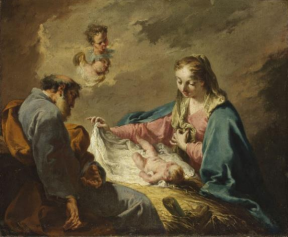 Mellékletek az II. előadáshoz 1. Egy igaz történet a keresztény szabadságról „Találkoztam egyszer egy fiatal francia orvossal, aki kitűnően végezte el orvosi  tanulmányait, és az orvosi egyetemen szeretett volna professzor lenni. Bőven megvolt hozzá a  szellemi képessége. Nem tudom, Magyarországon ez hogy van, de ahhoz, hogy  Franciaországban valaki egyetemi tanár lehessen, egy igen komoly verseny-helyzeten kell  túljutnia. Kb. ötven ember jelentkezik ugyanarra a három állásra. És néhány héttel az állás  megpályáztatása előtt tudatták ezzel a fiatalemberrel, hogy nem érdemes jelentkeznie erre az  állásra, mert úgysem kapja meg. Azért mondták ezt neki, mert keresztény volt, és  visszautasította, hogy abortuszt végezzen. Egy ilyen nagy csalódással szembesülve azt  gondolhatnánk, hogy ez a fiatalember az igen komoly igazságtalanság miatt biztosan nagyon  elszomorodott és magába roskadt. Emlékszem, mondtam is neki, hogy ez az igazságtalanság  nagyon felháborító. Ugyanakkor ennek a fiatalembernek egyáltalán nem ilyen volt a lelkülete.  Egész pontosan ezt válaszolta nekem: „Tudja, atyám, az ember nem választja meg, hogy milyen  módon szeresse Krisztust, nem választja meg, hogy milyen módon döntsön Krisztus mellett.”  Íme valaki, aki tényleg nagyon mélyen szabad volt. Keresztény élete során döntést kellett  hoznia. Nagyon világos választás előtt állt: Krisztus vagy az abortusz? És azáltal, hogy  Krisztust választotta, mintegy bezárta az ajtót egy nagyon szép emberi karrier előtt. És mégsem  volt szomorú. Ezzel a döntésével nem vesztett, hanem nyert.” (Benoit-Dominique de la  Soujeole OP atya lelkigyakorlatának jegyzetéből) 2. Bays Szent Margit példája A keresztény hivatás az, hogy felszabadítjuk a szeretetnek mindent belülről átalakító erejét. Fribourg kantonban, Svájcban élt Bays Szent Margit. XIX.század eleji egyszerű parasztlány  volt és volt neki egy bátyja. Igen hamar elhunytak a szülei és a bátyja örökölte az udvart, a  tanyájukat, a farmjukat. Az akkori korban elég érdekes, hogy ennek a Margitnak a bátyja az  egyik szolgálólányával házasodott össze. És ez a szolgálólány, hirtelen, egyszerre a ház  úrnőjévé lett. Teljes súlyával éreztette is mindezt a háziúr húgával, Margittal. Nagyon  keményen, szigorúan parancsokat osztogatott neki. Az nagyon-nagyon kemény dolog, amikor  alkalmazottakból hirtelen főnök lesz. És Margit természetesen úgy kezdte, hogy elkezdett  védekezni és keményen reagált ezekre a parancsokra. Ha én agressziót vagy támadást  szenvedek, akkor én is támadok. Tehát ugyanolyan normális ember volt, mint ahogy mi is. És  egy bizonyos ponton Margitban mégis tudatosult, hogy nem így kellene tennie. Azt mondta  magában, hogy „szeretnem kell”. Ami konkrétan azt jelentette az ő életében, hogy ne feleljen  sógornője szidásaira vagy a bántásaira, és ha egyszer ő a ház úrnője, akkor engedelmeskedjék  neki. Látjuk, hogy két lehetőség van. Az egyik, hogy ugyanazon a szinten felelünk: ha minket  támadnak, mi is támadunk. Vagy pedig azt tesszük, hogy a halálból átmegyünk az életre. Nincs  harmadik lehetőség. Ahogyan a Második Törvénykönyv mondja: „Előtted van az élet és a halál,  válassz!”. És a halált választani, annyit jelent: ugyanazon a szinten maradunk, mint ez a rossz,  bűnnel, gonoszsággal terhelt helyzet. És ez azért a halál, mert ezzel mintegy megnövekedik  benne a rossz, és tovább romlik a helyzet. Az életet választani pedig azt jelenti, hogy átalakítjuk  ezt a rosszat jóvá. És éppen ebben játszódott le Szent Bays Margitnak az életszentsége. Egész  életében semmi más különlegeset nem tett, csak ezt. Nem alapított semmiféle női kongregációt,  szerzetesrendet, nem halt mártírhalált. Nem. Otthon maradt, mint vénlány, hogyha mondhatjuk így, és a falu gyermekeit tanította hittanra. Szent Marguerite Baysnak a példája egy nagyon  egyszerű, szerény, és igazából utánozható példa. (Benoit-Dominique de la Soujeole OP atya  lelkigyakorlatának jegyzetéből) 3. Chiara Luce Badano példája “A Fokoláre Mozgalommal való megismerkedésének kezdetétől hallott Chiara Luce a keresztre feszített Jézusról és a kiáltásáról, amikor szenvedésében az Atyához fordul, és megkérdezi, hogy miért hagyta el őt. Amikor Jézus felkiált: „Istenem, Istenem, miért hagytál el engem? (Mk 15,34; Mt 27,46), kinyilvánítja, hogy szeretetében egészen az életét is nekünk adja, nemcsak a testét, hanem azt is, ami számára a legbensőségesebb, legértékesebb, az Atyával való kapcsolatát. […] legnagyobb szenvedése egyben szeretetük legnagyobb megnyilatkozása is. Chiara ezt megértette, és lenyűgözte őt […] Megértette, hogy elhagyatottságában minden szenvedésünket magára vette, legyen szó testi, lelki fájdalomról, egy elválásról vagy egy árulásról, vagy éppen a bűneink okozta szenvedésről. Azóta, ha elénk jön minden fájdalomban, akkor mi is joggal találkozhatunk vele minden szenvedésben. […] és Chiara rá is talált az elhagyott Jézusra minden felebarátban, mindenben, ami a másikban zavar, elszomorít vagy visszataszít. […] számos alkalma volt, hogy a mindennapok kis szenvedéseiben és a közelében lévő emberek szeretete által megkövetelt erőfeszítésekben felismerhesse és szerethesse őt […] „nekem ez az elhagyott Jézus, és minél jobban kell szeretnem őt”. […] ami nekünk váratlan fájdalomnak tűnik, az számára Jézus látogatása. Tudatosan fejti meg a negatív jelben a pozitív jelentést. Elfogadja ezt a látogatást és szeretni akarja Jézust. Minden személyes szenvedés előjelet vált, Isten közelségévé válik.” Florence Gillet, 15 nap imádság Chiara Luce Badano gondolataival, Új Város, Budapest, 2020, 51-53. old.Mellékletek a III. előadáshoz 1. melléklet Meghallgatott imádság 
Erőt kértem az Úrtól, - s ő nehézségeket adott, melyeken megedződtem. Bölcsességért imádkoztam, - és problémákat adott, melyeket megtanultam megoldani.Előmenetelt óhajtottam, - gondolkodó agyat és testi erőt kaptam,hogy dolgozzam. Bátorságot kértem, - és Isten veszélyeket adott, melyeket legyőztem. Szeretetre vágytam, - és kaptam az Úrtól bajba jutott embereket, hogy segítsek rajtuk. Kegyes jóindulata helyett alkalmakat kaptam a jóra.Semmit nem kaptam, amit kértem, és mindent megkaptam, amire szükségem  volt. Meghallgatta imádságomat! 
2. mellékletMécs László: Vadócba rózsát oltok, hogy szebb legyen a föld! Május. Rózsálló reggel Remény, ígéret, harmat.
A szélbe fütyörészem a hajnalos vigalmat.
Kószálni jött ma kedvem: apostolok lovára
kapok, s vaktában érek egy messzi kis tanyára.A kakas még az ólban pitymallatot rikongat,
az égbe fúrt pacsirta fittyet hány éji gondnak,
dalától messze rebben bimbóról bánat, szender.
A ház előtti kertben a kis padkán egy ember.Apokaliptikus, vad formája és nézése:
a félszemére vak és helyén gödör van vésve,
haja nyíratlan, félősz, bozontos, mint szakálla,
bakancsa és kabátja dróttal van összezárva.A reggelt ráköszöntöm, mert testvér-mód kíváncsi
vagyok sorsára, s kérdem: Mi jót csinálgat bácsi?
Zord, bömbölő beszéde minden zugot betölt:
„Vadócba rózsát oltok, hogy szebb legyen a föld!”Nagy kert. S amerre nézek, száz rózsa rózsa hátán,
ráfutva fára, falra, ribizkén ül, salátán,
vad összevisszaságban, befonva minden ösvény
s bimbó bomol belőlük özönnel, egy se fösvény.Közöttük ül, szemezget e félszent, félig őszült
s beszélni kezd, lemetszve egy vadhajtást a tőrül:
„…Az Élet mosolyogva száguldott hajnal-hintón:
harmatja, csókja égett minden új ember-bimbón:s diplomaták, bitangok öt évig kaszabolták
ágyékok szép vetését… a földet letarolták…
fiam szemem láttára kilőtték… s mit elrontottak ők:
vadócba rózsát oltok, hogy szebb legyen a föld!Most konferenciáznak a nagy szélhámosok,
hogy csírában megöljék, mi újra él, mozog…
S míg lakomában dőzsöl, ki milliókat ölt:
vadócba rózsát oltok, hogy szebb legyen a föld!”Testvéri szánalomból a szívem rádorombol:
Bátyám, én lelket oltok az evangéliumból,
midőn kobzom jóságos zenéjű verset költ:
vadócba rózsát oltok, hogy szebb legyen a föld!3. melléklet Weöres Sándor: Rongyszőnyeg (részlet) 
Én is világot hódítani jöttem, s magamat meg nem hódíthatom, csak ostromolhatom nehéz kövekkel, vagy ámíthatom és becsaphatom. Valaha én is úr akartam lenni; ó bár jó szolga lehetnék! De jaj, szolga csak egy van: az Isten, s uraktól nyüzsög a végtelenség.Mellékletek a IV. előadáshoz 1. Melléklet II. János-Pál pápa, Redemptrois Custos kezdetű apostoli buzdítása József a törvényes közhatalom utasításának engedelmeskedve az összeírás miatt Betlehembe ment és teljesítette a gyermekkel kapcsolatban azt a fontos, jelentőségteli feladatot, hogy „Jézus, a Názáreti József fia” (vö. Jn 1,45) néven hivatalosan felíratta őt a Római Birodalom lakóinak listájára. Ez a bejegyzés nyilvánvalóan bizonyítja, hogy Jézus az emberi nemhez tartozik, ember az emberek között, e világnak a polgára, alávetve az evilági törvényeknek és intézményeknek, valójában azonban ő a „világ megmentője”. Origenész igen helyesen fejtegeti, mily nagy a teológiai jelentősége ennek a fontos történelmi eseménynek. „Mit jelent ez a történet, vagyis a földkerekség első népszámlálása, mely Augustus császár idején történt? És annak elmondása, hogy a többi ember között József is feliratkozott várandós feleségével, Máriával? És az a tény, hogy Jézus még a népszámlálás befejezése előtt világra jött? Aki gondosan figyel az eseményre – Krisztus nevét is be kellett jegyezni a népszámláláskor –, arra a következtetésre jut, hogy Krisztus nevének a bejegyzése valamilyen nagy misztériumot rejteget. Azért kellett Krisztust beírni az emberiség tagjai közé, hogy az emberiség tagjaként szentelje meg ugyanazt az emberiséget, amellyel közösséget vállalt. Az emberiség vele együtt legyen beírva az élet könyvébe. Vagyis, akik majd hisznek benne, legyenek feljegyezve az égben Annak szentjeivel együtt, Akié a dicsőség és a hatalom mindörökké. Ámen.” 2. Melléklet Szent Ágoston tanúságtétele a szemek tisztaságáról „Szent Ágoston jól ismerte ezt a küzdelmet az anyag csábításával és a hamis szépséggel szemben, segítségünkre lehet tanúságtételével: „Lám, belül voltál, én pedig kívül, s ott kint kerestelek, formás alkotásidea formátlanul rontottam. Velem voltak, és én nem voltam veled. Az tartott távol tőled, ami nem volna, ha nem benned volna. […] Ellenállok a szem csábításainak, hogy lábam, mellyel utadra lépek, el ne botoljék. […] Mely számlálhatatlanul megsokasította az ember a szemek csábításait […]. Habár én elmondom ezt és látom is, lépteimet meg-megakasztják az ilyesfajta szépségek. Te azonban kirántasz onnan, Uram, kirántasz, mert szemem előtt van könyörületed.” Raniero Cantalamessa, Szüzesség, L’Harmattan Kiadó, Budapest, 2012, 86-87. old. 3. Melléklet „Abban a pillanatban vagyok a legteljesebben személy, amikor szabadon és tudatosan igent mondok a másikra - akár az életem árán is. Ezt a dinamizmust Jézus a következő szavakkal fejezi ki: „Senkinek sincs nagyobb szeretete annál, mint annak, aki életét adja másokért.” Úgy is mondhatnánk: senki sem annyira „én”, annyira személy, mint az, aki a másik egyedülálló értékének megőrzéséért, magát megtagadva, fölülmúlja önmagát.” Silvano Cola, in Hubertus Blaumeiser, Tonino Gandolfo szerk., Amint az Atya szeretett engem…, 365 gondolat a papság évére, II. kötet, Új Város, Budapest, 2010., 89. old 4. Melléklet „Hatalom alatt azt értjük, amikor felhatalmazást kapunk, hogy valaki más nevében cselekedjünk. Ez egy másik személytől származik, aki a hatalom forrása, és csak hűséges szolgáinak adja át azzal a céllal, hogy az ő akaratát teljesítsék. Minden hatalom végül is Istentől származik, és annak jogos gyakorlása csak akkor lehetséges, ha megfelelő kapcsolatban vagyunk vele. A hatalom tehát nem egészen azonos az erővel. Az erő képesség, hogy valamit megtegyünk; a hatalom azt jelenti, hogy jogunk is van ezt az erőt valami helyes cél érdekében használni. Ha felhatalmaznak minket, akkor tekintélyünknél fogva tehetünk meg valamit, és az erőnk teszi lehetővé, hogy ezt meg is tegyük. Isten gyermekeiként mi is részesedtünk az Atya hatalmából. Amikor az Ő hatalmát képviselve élünk, tőle kapunk erőt, hogy meg tudjuk tenni akaratát.” Neal Lozano és Matthew Lozano, Az Atya szíve, Hazatérésünk az Atya örömébe, Marana Tha, Budapest, 2018., 157. old. 5. Melléklet Illusztrációnak felhasználható filmek, filmrészletek - Band of Brothers - Názáreti Mária I rész - Szent József alakja nagyon szépen, emberien átjön - Egy fiúról - amikor a gyerek vitatkozik az anyukájával és kifejti, hogy ez nem vita, mert úgyis neki lesz igaza… - Soha nem késő, II. Rész - mikor a tanár úr, nem cipelgeti a beteg lábú lányt, hanem tovább segíti… - Gyakornok - szépen háttérből, diszkréten segít egy idősebb “gyakornok” a fiatal cégvezetőnek53 Tartalom Bevezetés.............................................................................................................................................1Áttekintés............................................................................................................................................2 I. Szent József a háttérben maradó, gyengéd és engedelmes atya ...................................................4 1. Isten akaratának keresése, avagy tanulás és álmodozás ..............................................................4 2. A gyengéd atya ...............................................................................................................................7 3. Az engedelmes atya .......................................................................................................................9 4. Kérdésjavaslatok a kiscsoportos beszélgetéshez ........................................................................11 II. Szent József az elfogadó apa ...........................................................................................................121. Mit jelent az “elfogadás”? ...............................................................................................................122. Hogyan kell „elfogadni” mindent? Mi segít, mi nem segít ebben?................................................15 3. Az „elfogadás” gyümölcsei .............................................................................................................19 4. Kérdésjavaslatok a kiscsoportos beszélgetéshez ...........................................................................21 III. Szent József, a teremtő bátorságú és a dolgozó atya....................................................................22 1. A teremtő bátorságú atya................................................................................................................22 2. A dolgozó atya .................................................................................................................................24 3. Kérdésjavaslatok a kiscsoportos beszélgetéshez ...........................................................................29 IV. Szent József az árnyékként kísérő apa - a tiszta atyaság ..............................................................30 1) Mi tesz atyává minket?...................................................................................................................30 2) Hogyan kell jó atyának lenni?.................................................................  ......................................33 3. Az atyaság beteljesedése ................................................................................................................38 4. Kérdésjavaslatok a kiscsoportos beszélgetéshez ..........................................................................38 V. Mellékletek.....................................................................................................................................40 Mellékletek az I. előadáshoz ..............................................................................................................40 Mellékletek az II. előadáshoz .............................................................................................................42Mellékletek a III. előadáshoz..............................................................................................................44 Mellékletek a IV. előadáshoz..............................................................................................................4754 Eszközigény: Elem tartalma: Szent József nyomában A Szent József tábor négy lelkészi előadása egybenElem tartalma: Szent József nyomában A Szent József tábor négy lelkészi előadása egybenKategória:  Dr. Fejérdy Áron, Moys Gábor	 Dr. Fejérdy Áron, Moys Gábor	Esemény: Kapcsolódó téma: Szent JózsefKapcsolódó előadás:Kapcsolódó előadás:Régió: Település: Időpont: 2021.07.Óh mi edzve karmosabb